СЕНТЯБРЬ. Продолжение таблПродолжение табл. Продолжение табл. Продолжение табл. Продолжение табл. Продолжение табл. Продолжение табл. Продолжение табл. Продолжение табл. Продолжение табл. Продолжение табл. Продолжение табл. Продолжение табл. Продолжение табл. Продолжение табл. Продолжение табл. Продолжение табл. Продолжение табл. Продолжение табл. Продолжение табл. Продолжение табл. Продолжение табл. Продолжение табл. Продолжение табл. Продолжение табл. Продолжение табл. Продолжение табл. Продолжение табл. Продолжение табл. Продолжение табл. Продолжение табл. Продолжение табл. Продолжение табл. Продолжение табл. Продолжение табл. Продолжение табл. Продолжение табл. Продолжение табл. Окончание табл. ОктябрьПродолжение табл. Продолжение табл. Продолжение табл. Продолжение табл. Продолжение табл. Продолжение табл. Продолжение табл. Продолжение табл. Продолжение табл. Продолжение табл. Продолжение табл. Продолжение табл. Продолжение табл. Продолжение табл. Продолжение табл. Продолжение табл. Продолжение табл. Продолжение табл. Продолжение табл. Продолжение табл. Продолжение табл. Продолжение табл. Продолжение табл. Продолжение табл. Продолжение табл. Продолжение табл. Продолжение табл. Продолжение табл. Продолжение табл. Продолжение табл. Продолжение табл. Продолжение табл. Продолжение табл. Продолжение табл. Продолжение табл. Продолжение табл. Продолжение табл. Окончание табл. НОЯБРЬПродолжение табл.Продолжение табл. Продолжение табл. Продолжение табл. Продолжение табл. Продолжение табл. Продолжение табл. Продолжение табл. Продолжение табл. Продолжение табл. Продолжение табл. Продолжение табл. Продолжение табл. Продолжение табл. Продолжение табл. Продолжение табл. Продолжение табл. Продолжение табл. Продолжение табл. Продолжение табл. Продолжение табл. Продолжение табл. Продолжение табл. Продолжение табл. Продолжение табл. Продолжение табл. Продолжение табл. Продолжение табл. Продолжение табл. Продолжение табл. Продолжение табл. Продолжение табл. Продолжение табл. Продолжение табл. Продолжение табл. Продолжение табл. Продолжение табл. Продолжение табл. Окончание табл. 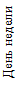 Основная частьОсновная частьОсновная частьОсновная частьОсновная частьОсновная частьВариативная частьВариативная частьПрием детейУтренняяпрогулкаВозвращениес прогулкиВторая 
половина дняТекущие и дополнительные дела (мероприятия) в группеВечерняя прогулкаНационально-культурный компонентКомпонент ДОУ*1234567891-я неделя1-я неделя1-я неделя1-я неделя1-я неделя1-я неделя1-я неделя1-я неделя1-я неделя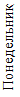 Индивидуальные беседы об окружающем мире: что видел ребенок по дороге, природные, сезонные, погодные изменения. Тема: «Как (имя ребенка) шел в детский сад».____________________________________Утренняя гимнастика. ОРУ без предметов. ____________________________________Вид**: прогулка-экскурсия. Тема: «Экскурсия по участку детского сада, знакомство с оборудованием».Содержание:•  наблюдение «Де-
ревья на нашем участке» ________________________•  труд __________________________•  подвижные игры: «Змейка» ________________________Формирование КГН (культурно-гигиенических навыков) и навыков самообслуживания.Игровые ситуации «Раздеваемся вместе с куклой Катей», «Моем руки перед едой». __________________________________Закрепление ЗУН по методикам: ___________________________________________________Гимнастика пробуждения.«Мы проснулись, потянулись». ____________________________Закаливающие процедуры.Умывание прохладной водой. ____________________________Профилактические мероприятия.•  Ремонт книг и коробок из-под настольно-печатных игр          • ________________  •  уборка в группе или в _____уголке     • ________________  •  изготовление подарков ко дню  Вид: типовая.Содержание:•  наблюдение «Что изменилось на улице вечером» _________________________•  труд ________________________•  подвижные игры: «Идем по кочкам» ______________________________•  индивидуальная работа по развитию основных 123456789Беседа со всеми детьми: •  о том, что делали вчера;•  какие планы на сегодня;•  пожелания детей 
(чем хотели бы заняться).Тема: «Знакомство с детским садом». ____________________________________Проговаривание, повторение потешки (скороговорки, стихотворения, чистоговорки). Проговаривание потешки «Петушок, петушок».______________________________________________________Работа по формированию КГН (культурно-гигиенических навыков). •  индивидуальная работа по разви-тию основных движений________________________________________________•  конструирование (из снега, песка) ________________________________•  свободная деятельность под контролем педагога ________________________________•  работа по звукопроизношению ________________________________________________•  разучивание потешки «Большие ноги…» ________________________________Игровая ситуация «Ботинки прячутся в шкафчик». _______________________Работа по воспитанию культуры поведения за столом в обед. Цель: познакомить детей с правилами поведения во время обеда в детском саду. ____________________________________________________________________Релаксация перед сном:•  прослушивание музыкальной композиции ___________________________________________________•  чтение художественной литературы: Гимнастика для глаз. _______________________Воспитание КГН, навыков самообслуживания и взаимопомощи при одевании. Цель: учить детей одеваться после сна самостоятельно, оказывать друг другу помощь. ______________________________________________________________________Воспитание культуры поведения во время полдника.Цель: познакомить с правилами поведения рождения именинни-ков, к празднику      • ________________  __________________________________________________________________________________________________________________________________________________________________________________________________________________движений ____________________•  конструирование (из снега, песка) ______________________________•  свободная деятельность под контролем педагога _____________________________________________•  работа по звукопроизношению _____________________________________________•  повторение потешки «Большие ноги…»____________________________________________________________123456789Упражнение «Умывание вместе с куклой Катей». ___________ __________________Подготовка к занятию ________________________________•  разучивание, повторение стихов, потешек, песен ________________________________________________________________украинская народная сказка «Рукавичка» (обр. Е. Благининой) ___________________________________________________во время полдника в детском саду ______________________________________________________________________________________________________________________________•  разучивание, повторение стихов, потешек, песен _____________________________________________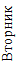 Индивидуальные беседы об окружающем мире: что видел ребенок по дороге, природные, сезонные, погодные изменения. Тема: «Что ты видел 
на улице?». __________________________Утренняя гимнастика. ОРУ с платочками. _________________________________Беседа со всеми детьми:•  о том, что делали вчера;•  какие планы на сегодня;Вид: комбинированная. Тема: «Порадуемся солнышку».Содержание:•  наблюдение «Как солнышко прячется за облако (тучу)»________________________________•  труд __________________________•  подвижные игры: «Солнышко и дождик» ____________________________•  индивидуальная работа по разви-Формирование КГН и навыков самообслуживания.Игровая ситуация «Учим куклу вытираться полотенцем».__________________________________Закрепление ЗУН по методикам: __________________________________Игровая ситуация «Расставим игрушки по местам».__________________________________Работа по воспитанию культуры по-Гимнастика пробуждения. «Солнышко просыпается».____________________________Закаливающие процедуры.Хождение босиком по коврику.__________________________________________Профилактические мероприятия.Выполнение упражнений•  Ремонт книг и коробок из-под настольно-печатных игр          • ________________  ______________________________•  уборка в группе или в ________уголке     • ________________  ____________________Вид: типовая.Содержание:•  наблюдение «Как солнышко уходит спать»______________________________•  труд ________________________•  подвижные игры: «По тропинке» __________________________•  индивидуальная работа по развитию основных движений ______________________________123456789•  пожелания детей 
(чем хотели бы заняться).Тема: «Что мы делали в группе?».__________________Проговаривание, повторение потешки (скороговорки, стихотворения, чистоговорки). Повторение потешки «Петушок, петушок». ____________________________________Работа по формированию КГН. Упражнение «Причесываемся вместе с куклой».____________________________________Подготовка к занятию ____________________________________________________________________тию основных движений ________________________________•  конструирование (из снега, песка) ________________________________•  свободная деятельность под контролем педагога ________________•  работа по звукопроизношению ________________________________•  разучивание потешки «Солнышко-ведрышко»________________________________•  разучивание, повторение стихов, потешек, песен ________________________________ведения за столом в обед. Цель: учить детей аккуратно есть, правильно держать ложку. __________________________________Релаксация перед сном:•  прослушивание музыкальной композиции ______________________________•  чтение художественной литературы: повторное чтение украинской народной сказки «Рукавичка» (обр. Е. Благининой) ___________________________________________________________________________________________________________________для профилактики плоскостопия.____________________________Воспитание КГН, навыков самообслуживания и взаимопомощи при одевании. Цель: учить детей приводить себя в порядок после дневного сна: одеваться, поправлять одежду перед зеркалом, причесываться.____________________________Воспитание культуры поведения во время полдника ____________________________•  изготовление подарков ко дню рождения именинников, к празднику        • ________________  ____________________________________________________________________________________________________________________________________________________________________________________•  конструирование (из снега, песка) ______________________________•  свободная деятельность под контролем педагога ____________________________•  работа по звукопроизношению _________________________•  повторение потешки «Солнышко-ведрышко»______________________________•  разучивание, повторение стихов, потешек, песен ____________________________________________________________123456789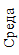 Индивидуальные беседы об окружающем мире: что видел ребенок по дороге, природные, сезонные, погодные изменения. ______________________________Утренняя гимнастика. ОРУ «Забавные птички». ____________________________________Беседа со всеми детьми:•  о том, что делали вчера;•  какие планы на сегодня;•  пожелания детей 
(чем хотели бы заняться).Тема: «Что мы сегодня будем делать в группе, на прогулке».____________________________________Вид: прогулка-экскурсия. Тема: «Одежда людей осенью».Содержание:•  наблюдение «Солнышко или тучки» ________________________________________________________________•  труд: наблюдение за тем, как старшие дошкольники убирают игрушки на своем участке________________________________________________•  подвижные игры: «Догонялки»________________________________________________________________Формирование КГН и навыков самообслуживания.Игровая ситуация «Складываем одежду в шкафчик». __________________________________Закрепление ЗУН по методикам: __________________________________Игровая ситуация «Убираем карандаши и фломастеры». __________________________________Работа по воспитанию культуры поведения за столом в обед. Цель: закреплять знания детей о правилах поведения во время обеда. __________________________________Гимнастика пробуждения. «Ветерок».____________________________Закаливающие процедуры.Воздушные ванны.____________________________Профилактические мероприятия.Дыхательные упражнения «Пузыри», «Часики».____________________________Воспитание КГН, навыков самообслуживания и взаимопомощи при одевании. •  Ремонт книг и коробок из-под настольно-печатных игр          • ________________  •  уборка в группе или в ________уголке     • ________________  •  изготовление подарков ко дню рождения именинников, к празднику        • ________________  ________________________________________Вид: типовая.Содержание:•  наблюдение ______________________________•  труд ________________________•  подвижные игры:«Воробышки и автомобиль»______________________________•  индивидуальная работа по развитию основных движений ______________________________•  конструирование (из снега, песка) ___________________________________________________________________________123456789Проговаривание, повторение потешки (скороговорки,
стихотворения, чистоговорки). Повторение стихотворения
З. Александровой
«Катя в яслях».__________________________________________________________________________________________Работа по формированию КГН. Упражнение «Научим мишку пользоваться носовым платочком».____________________________________Подготовка к занятию ______________________________________________________________________________________•  индивидуальная работа по развитию основных движений ________________________________•  конструирование (из снега, песка) ________________________________•  свободная деятельность под контролем педагога ________________________________•  работа по звукопроизношению:речевые упражнения «Кап-кап-кап», «Тук-тук-тук» ____________________________•  разучивание, повторение стихов, потешек, песен _____________________Релаксация перед сном:•  прослушивание музыкальной композиции «Колыбельная» (муз. А. Гречанинова) ________________________________________________•  чтение художественной литературы ________________________________________________________________________________________________________________________________________________________________________________________________________________________________________________________________________________Цель: побуждать детей помогать друг другу при одевании после сна, следить за порядком в одежде. ______________________________________________________________________Воспитание культуры поведения во время полдника. Игровая ситуация «Мишка полдничает вместе с детьми»__________________________________________________________________________________________________________________________________________________________________________________________________________________________________________________________________________________________________________________________________________________________________•  свободная деятельность под контролем педагога ______________________________•  работа по звукопроизношению ___________________________________________________________________________•  повторение строк из стихотворения З. Александровой «Катя в яслях» ______________________________•  разучивание, повторение стихов, потешек, песен ______________________________123456789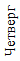 Индивидуальные беседы об окружающем мире: что видел ребенок по дороге, природные, сезонные, погодные изменения. Тема: «Что ты видел возле детского
сада?».____________________________________Утренняя гимнастика. ОРУ без предметов. ______________________________________________________Беседа со всеми детьми:•  о том, что делали вчера;•  какие планы на сегодня;•  пожелания детей
(чем хотели бы заняться).Вид: комбинированная. Тема: «Растения вокруг детского сада».Содержание:•  наблюдение за растениями, которые растут на территории детского сада ________________________________•  труд: игра «Палочка-копалочка» – дети наблюдают, как воспитатель рыхлит землю вокруг растения палочкой ________________________________•  подвижные игры
________________________________________________________________Формирование КГН и навыков самообслуживания.Игровая ситуация «Куда спряталась одежда?» __________________________Закрепление ЗУН по методикам:____________________________________________________________________Игра «В гостях у матрешки». ___________________________Работа по воспитанию культуры поведения за столом в обед.Упражнение «Мы едим» (с использованием игрушки Мишутки). ___________________________________________________Гимнастика пробуждения.«Заинька, подбодрись, серенький, потянись».____________________________Закаливающие процедуры.Умывание и мытье рук прохладной водой.________________________________________________________Профилактические мероприятия.Упражнения для профилактики нарушения зрения. __________________________________________•  Ремонт книг и коробок из-под настольно-печатных игр          • ________________  •  уборка в группе или в ________уголке     • ________________  •  изготовление подарков ко дню рождения именинников, к празднику        • ________________  ________________________________________Вид: типовая.Содержание:•  наблюдение за растениями, которые есть на территории детского сада _______________________•  труд _______________________________________•  подвижные игры: «Кто как ходит» ______________________________•  индивидуальная работа по развитию основных движений ______________________________•  конструирование (из снега, песка) ______________________________123456789Тема: «В какие игры вы любите играть?».____________________________________Проговаривание, повторение потешки (скороговорки, стихотворения, чистоговорки). Рассказывание потешки «Большие ноги…». ____________________________________Работа по формированию КГН.Игра «Умоем куклу 
Таню». _____________________________Подготовка к занятию______________________________________________________________________________________________________________________________•  индивидуальная работа по развитию основных движений________________________________•  конструирование(из снега, песка) ________________________________•  свободная деятельность под контролем педагога ________________________________•  работа по звукопроизношению ________________________________•  разучивание, повторение стихов, потешек, песен________________________________________________________________________________Релаксация перед сном:•  прослушивание музыкальной композиции _______________________________________________________________________________________________________________________•  чтение художественной литературы: рус. нар. сказка «Золотое яичко» (обр. К. Ушинского) __________________________________________________________________________________________________________________________________________________________________________Воспитание КГН, навыков самообслуживания и взаимопомощи при одевании.____________________________________________________________________________________Воспитание культуры поведения во время полдника. Цель: побуждать детей соблюдать правила поведения во время приема пищи.____________________________________________________________________________________________________________________________________________________________________________________________________________________________________________________________________________________________________________________________________________________•  свободная деятельность под контролем педагога ____________________________________________________________•  работа по звукопроизношению ____________________________________________________________•  разучивание потешки «Зайка Егорка…»______________________________•  разучивание, повторение стихов, потешек, песен_____________________________________________123456789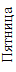 Индивидуальные беседы об окружающем мире: что видел ребенок по дороге, природные, сезонные, погодные изменения. ____________________________________Утренняя гимнастика. ОРУ с палочками.______________________________________________________Беседа со всеми детьми:•  о том, что делали вчера;•  какие планы на сегодня;•  пожелания детей 
(чем хотели бы заняться).Тема: «Что мы делали вчера на прогулке?».____________________________________Вид: прогулка-экскурсия. Тема: «У цветочной клумбы».Содержание:•  наблюдение за цветами на клумбе ______________ ________________________________•  труд: игра «Палочка-копалочка» – дети наблюдают, как воспитатель рыхлит землю вокруг растения палочкой, пытаются помогать ему
________________________________________________•  подвижные игры: «Вот лежит лохматый пес»________________________________________________Формирование КГН и навыков самообслуживания.Игровая ситуация «Складываем одежду в шкафчик».____________________________________________________________________Закрепление ЗУН по методикам:____________________________________________________________________Игра «Найди такую же игрушку». _____________________________________________________________________________________Работа по воспитанию культуры поведения за столом в обед. Гимнастика пробуждения. «Потягушки-потягушеньки».________________________________________________________Закаливающие процедуры.Ходьба босиком по массажному коврику. __________________________________________Профилактические мероприятия.Дыхательное упражнение «Пчелка». ________________________________________________________•  Ремонт книг и коробок из-под настольно-печатных игр          • ________________  __________________________________________________•  уборка в группе или в _____уголке     • ________________  ________________________________________________________________________________Вид: типовая.Содержание:•  наблюдение за цветами в клумбе «Что произошло с цветами вечером?» ______________________________•  труд: наблюдение за тем, как старшие дети рыхлят палочками землю в клумбе______________________________•  подвижные игры: «Не наступи на линию» ______________________________•  индивидуальная работа по развитию основных движений ______________________________123456789Проговаривание, повторение потешки (скороговорки, стихотворения, чистоговорки). Проговаривание чистоговорок: Ву-ву-ву, ву-ву-ву, / Я увидела листву; / Ва-ва-ва, ва-ва-ва, / Вот какая листва.____________________________________Работа по формированию КГН. Упражнение с мишуткой «Чисто умываемся, насухо вытираемся».____________________________________Подготовка к занятию____________________________________________________________________________________________________________•  индивидуальная работа по развитию основных движений________________________________•  конструирование (из снега, песка) ________________________________•  свободная деятельность под контролем педагога ________________•  работа по звукопроизношению:повторение чистоговорок: Ву-ву-ву, ву-ву-ву, / Я увидела листву; / Ва-ва-ва, ва-ва-ва, / Вот какая листва ________________•  разучивание, повторение стихов, потешек, песен________________Цель: продолжать учить детей правилам поведения за столом во время обеда, используя игровые приемы с куклой, игрушечным мишкой. __________________________________Релаксация перед сном:•  прослушивание музыкальной композиции __________________________________•  чтение художественной литературы _________________________________________________________________________________________________________________________________________________________Воспитание КГН, навыков самообслуживания и взаимопомощи при одевании. Игровая ситуация «Куклы проснулись и одеваются». ____________________________Воспитание культуры поведения во время полдника. Цель: побуждать детей выполнять элементарные правила поведения во время приема пищи: не разговаривать, есть не спеша__________________________________________•  изготовление подарков ко дню рождения именинников, к празднику        • ________________  ______________________________________________________________________________________________________________________________________________________________________________________________•  конструирование (из снега, песка): конструирование клумбы из песка ______________________________•  свободная деятельность под контролем педагога ____________________________•  работа по звукопроизношению ______________________________•  разучивание рус. нар. потешки «Во саду – садочке…»______________________________•  разучивание, повторение стихов, потешек, песен __________________________1234567892-я неделя2-я неделя2-я неделя2-я неделя2-я неделя2-я неделя2-я неделя2-я неделя2-я неделяИндивидуальные беседы об окружающем мире: что видел ребенок по дороге, природные, сезонные, погодные изменения.____________________________________Утренняя гимнастика. ОРУ с мягкими игрушками.______________________________________________________Беседа со всеми детьми: •  о том, что делали вчера;•  какие планы на сегодня;•  пожелания детей 
(чем хотели бы заняться).Вид: комбинированная.Тема: «Птицы».Содержание:•  наблюдение за птицами, их особенностями ________________________________________________•  труд: игра «Покормим птиц крошками» ________________________________•  подвижные игры «Добеги до корзины с игрушками»________________________________•  индивидуальная работа по развитию основных движений: Формирование КГН и навыков самообслуживания.Упражнение в раздевании после прогулки в определенной последовательности, в складывании одежды и обуви в личный шкаф. __________________________________Закрепление ЗУН по методикам:___________________________________________________Игровая ситуация «Найди свой шкафчик (свое полотенце)».____________________________________________________________________Гимнастика пробуждения.«Вот как солнышко встает…».____________________________Закаливающие процедуры.Ходьба босиком по «Дорожке здоровья».____________________________Профилактические мероприятия.Дидактическая игра «Как беречь наши руки и ноги?».__________________________________________•  Ремонт книг и коробок из-под настольно-печатных игр          • ________________  •  уборка в группе или в ________уголке     • ________________  •  изготовление подарков ко дню рождения именинников, к празднику        • ________________  ____________________Вид: типовая.Содержание:•  наблюдение за погодными изменениями ______________________________•  труд (оказание детьми посильной помощи при сборе игрушек после прогулки)______________________________•  подвижные игры: «Умедведя во бору» ______________________________•  индивидуальная работа по развитию основных движений ______________________________123456789Тема: «Как мы убирали игрушки в группе».____________________________________Проговаривание, повторение потешки (скороговорки, стихотворения, чистоговорки). Проговаривание стихотворения А. Барто «Мишка».____________________________________Работа по формированию КГН. Упражнение «Причешем куклу ее расческой». ____________________________________Подготовка к занятию __________________________________________________________________________________________выполнение движений с игрушками _____________________________•  конструирование (из снега, песка) _____________________________•  свободная деятельность под контролем педагога ________________________________•  работа по звукопроизношению: проговаривание чистоговорок ________________•  проговаривание отрывка из стихотворения А. Тараскина «Воробей, чего ты ждешь…»; •  разучивание, повторение стихов, потешек, песен ________________Работа по воспитанию культуры поведения за столом в обед. Цель: побуждать детей выполнять эле-ментарные правила поведения во время приема пищи. __________________________________Релаксация перед сном:•  прослушивание музыкальной композиции «Баю» (колыбельная) (муз. М. Раухвергера) ___________________________________________________•  чтение художественной литературы ____________________________________________________________________Воспитание кгн, навыков самообслуживания и взаимо-помощи при одевании.Цели: обучать детей порядку одевания; напомнить о необходимости умыться после сна.________________________________________________________Воспитание культуры поведения во время полдника.Игровая ситуация «Куклы у нас в гостях» ______________________________________________________________________________________________________________________________________________________________________________________________________________________________________________________________________________________________________________________________________•  конструирование (из снега, песка) _______________•  свободная деятельность под контролем педагога ______________________________•  работа по звукопроизношению ______________________________•  повторение стихотворения 
А. Барто «Мишка»; •  разучивание, повторение стихов, потешек, песен ____________________________________________________________123456789Индивидуальные беседы об окружающем мире: что видел ребенок по дороге, природные, сезонные, погодные изменения. ____________________________________Утренняя гимнастика. ОРУ с куклами. ____________________________________Беседа со всеми детьми:•  о том, что делали вчера;•  какие планы на сегодня;•  пожелания детей 
(чем хотели бы заняться).Тема: «Что вы любите делать дома, в группе?».____________________________________Вид: комбинированная.Тема: «Камушки, песок».Содержание:•  наблюдение «Собираем камушки, рассматриваем песок (сухой, влажный)»________________________________•  труд __________________________•  подвижные игры «Мы топаем ногами…» ________________________________•  индивидуальная работа по развитию основных движений ________________________________________________________________Формирование КГН и навыков самообслуживания.Игровая ситуация «Поможем кукле раздеться после прогулки». ____________________________________________________________________Закрепление ЗУН по методикам:____________________________________________________________________Сюжетная игра «Угостим мишку и зайку чаем»._______________________________________________________________________________________________________________________Гимнастика пробуждения. «Солнышко просыпается».____________________________Закаливающие процедуры.Ходьба босиком по коврику «Травка».____________________________Профилактические мероприятия.Дыхательная гимнастика «Подуем на шарики», «Шар лопнул». ______________________________________________________________________•  Ремонт книг и коробок из-под настольно-печатных игр          • ________________  ____________________________________________________________•  уборка в группе или в _____уголке     • ________________  ______________________________________________________________________Вид: типовая.Содержание:•  наблюдение «Что стало с постройками из влажного песка» ______________________________•  труд ________________________•  подвижные игры: «Вышли дети в садик…» ______________________________•  индивидуальная работа по развитию основных движений _____________________________________________•  конструирование (из снега, песка) _____________________________123456789Проговаривание, повторение потешки (скороговорки, стихотворения, чистоговорки). Проговаривание стихотворения
А. Барто «Зайка». ____________________________________Работа по формированию КГН. Упражнение «Вымоем зайке лапки перед завтраком».____________________________________Подготовка к занятию__________________________________________________________________________________________________________________________________________________________________•  конструирование (из снега, песка) из влажного песка и камушков ________________________________________________________________•  свободная деятельность под контролем педагога ________________________________________________________________•  работа по звукопроизношению ________________________________•  повторение стихотворения А. Барто «Зайка»; •  разучивание, повторение стихов, потешек, песен ________________________________Работа по воспитанию культуры поведения за столом в обед. Цель: учить детей правильно держать ложку, есть аккуратно. __________________________________Релаксация перед сном:•  прослушивание музыкальной композиции «Осенью» (муз. С. Майкапара)____________________________________________________________________•  чтение художественной литературы_____________________________________________________________________________________Воспитание КГН, навыков самообслуживания и взаимопомощи при одевании. Цель: побуждать детей помогать друг другу при одевании, следить за порядком в сво-ем внешнем виде. _________________________________________________________________________________Воспитание культуры поведения во время полдника______________________________________________________________________•  изготовление подарков ко дню рождения именинников, к празднику        • ________________  ____________________________________________________________________________________________________________________________________________________________________________________•  свободная деятельность под контролем педагога _________________________________________________________________________•  работа по звукопроизношению ____________________________________________________________•  повторение стихотворений 
А. Барто «Зайка», «Мишка»; •  разучивание, повторение стихов, потешек, песен ____________________________________________________________123456789Индивидуальные беседы об окружающем мире: что видел ребенок по дороге, природные, сезонные, погодные изменения. Тема: «На небе облака или тучки?».____________________________________Утренняя гимнастика. ОРУ с погремушками. ____________________________________Беседа со всеми детьми:•  о том, что делали вчера;•  какие планы на сегодня;•  пожелания детей
(чем хотели бы заняться).Тема: «Как мы мыли зайке лапки».__________________Вид: комбинированная. Тема: «Мы помощ-ники».Содержание:•  наблюдение за работой дворника________________________________•  труд: наблюдение за трудом взрослых на территории детского сада, оказание посильной помощи: дети маленькими веничками сметают листья с дорожек, собирают их в кучи __________________________•  подвижные игры: «Беги к тому, что назову», «Вот лежит лохматый пес» ____________________________Формирование КГН и навыков самообслуживания.Цель: приучать детей к использованию индивидуальных предметов (носовой платок, салфетка, полотенце, расческа, горшок).
______________________________________________________________________________________________________Закрепление ЗУН по методикам:__________________________________Дидактическая игра «Разноцветные флажки». ____________________________________________________________________Гимнастика пробуждения.«Спал цветок и вдруг проснулся…».____________________________Закаливающие процедуры.Воздушные ванны. __________________________________________Профилактические мероприятия.Гимнастика для глаз. __________________________________________________________________________________________________•  Ремонт книг и коробок из-под настольно-печатных игр          • ________________  •  уборка в группе или в ________уголке     • ________________  __________________________________________________________________________________________________________________________________Вид: типовая.Содержание:•  наблюдение за погодными изменениями______________________________•  труд: наблюдение за тем, как старшие дети собирают игрушки ___________________________________________________________________________•  подвижные игры: «Вот лежит лохматый пес» _______________•  индивидуальная работа по развитию основных движений ______________________________123456789Проговаривание, повторение потешки (скороговорки, стихотворения, чистоговорки). Повторение стихотворений А. Барто «Мишка», «Зайка». ____________________________________Работа по формированию КГН. Упражнение по мотивам потешки «Водичка, водичка, умой мое личико…».____________________________________Подготовка к занятию________________________________________________________________________________________________________________________________________________•  индивидуальная работа по развитию основных движений ________________________________•  конструирование (из снега, песка) ________________________________•  свободная деятельность под контролем педагога ________________________________•  работа по звукопроизношению: проговаривание названий игрушек________________________________•  разучивание, повторение стихов, потешек, песен ________________________________Работа по воспитанию культуры поведения за столом в обед. Цель: продолжать учить детей соблюдать правила поведения во время приема пищи. __________________________________Релаксация перед сном:•  прослушивание музыкальной композиции __________________________________•  чтение художественной литературы: рус. нар. сказки «Репка» _____________________________________________________________________________________Воспитание КГН, навыков самообслуживания и взаимопомощи при одевании. Цель: обучать детей порядку одевания после сна.____________________________Воспитание культуры поведения во время полдника.Игровая ситуация «Зайка с нами полдничает»______________________________________________________________________________________________________________________________•  изготовление подарков ко дню рождения именинников, к празднику        • ________________  ____________________________________________________________________________________________________________________________________________________________________________________•  конструирование (из снега, песка) ______________________________•  свободная деятельность под контролем педагога ____________________________•  работа по звукопроизношению:проговаривание поговорок «Маленький, да удаленький», «Дело мастера боится» ______________________________•  разучивание, повторение стихов, потешек, песен _____________________________________________123456789Индивидуальные беседы об окружающем мире: что видел ребенок по дороге, природные, сезонные, погодные изменения. Тема: «Нет ли дождика на улице?».__________________Утренняя гимнастика. ОРУ с кубиками. ____________________________________Беседа со всеми детьми:•  о том, что делали вчера;•  какие планы на сегодня;•  пожелания детей
(чем хотели бы заняться).________________________________________________________________________Вид: комбинированная. Тема: «Игрушки на прогулке».Содержание:•  наблюдение за тем, как играют старшие дети на прогулке, как используют выносной материал: лопатки, ведра, вертушки и т. п. ________________•  труд __________________________•  подвижные игры: «По узенькой дорожке», «Добеги до игрушки» ________________•  индивидуальная работа по развитию основных движений ________________________________Формирование КГН и навыков самообслуживания.Приучение детей к аккуратному складыванию снятой одежды и обуви в шкафчик.__________________________________Закрепление ЗУН по методикам:__________________________________Выполнение игровых действий: «Доползи до зайки», «Достань до зайки рукой».____________________________________________________________________Работа по воспитанию культуры поведения за столом в обед. Гимнастика пробуждения.«Потягушеньки- порастушеньки».__________________________________________Закаливающие процедуры.Ходьба босиком по ребристым дорожкам.____________________________Профилактические мероприятия.Самомассаж 
(поглаживание ладошек, коленок, локтей, живота). __________________________________________•  Ремонт книг и коробок из-под настольно-печатных игр          • ________________  •  уборка в группе или в ________уголке     • ________________  •  изготовление подарков ко дню рождения именинников, к празднику        • ________________  ________________________________________Вид: типовая.Содержание:•  наблюдение «Трава, листья»_____________________________________________•  труд ________________________•  подвижные игры: «У медведя во бору» ______________________________•  индивидуальная работа по развитию основных движений ______________________________•  конструирование (из снега, песка) ____________________________________________________________123456789Проговаривание, повторение потешки (скороговорки, стихотворения, чистоговорки). Повторение потешки «Водичка, водичка, умой мое личико…».____________________________________Работа по формированию КГН. Упражнение «Вытираем лицо и руки своим полотенцем». ____________________________________Подготовка к занятию________________________________________________________________________________________________________________________________________________•  конструирование (из снега, песка) ________________________________•  свободная деятельность под контролем педагога________________________________________________•  работа по звукопроизношению (игра «Чудесныймешочек» с игрушками) ________________________________•  проговаривание и инсценировка потешки «Катя, Катя маленька…»; •  разучивание, повторение стихов, потешек, песен ________________________________Цель: продолжать учить детей соблюдать правила поведения за столом. __________________________________Релаксация перед сном:•  прослушивание музыкальной композиции «Спи, мой мишка» (муз. Е. Тиличеевой, сл. Ю. Островского)  __________________________________•  чтение художественной литературы _________________________________________________________________________________________________________________________________________________________Воспитание КГН, навыков самообслуживания и взаимопомощи при одевании. Цель: приучать детей к самостоятельному умыванию, одеванию после сна. __________________________________________Воспитание культуры поведения во время полдника.Игровая ситуация «Кукла Андрюша не знает, как себя вести за столом»______________________________________________________________________________________________________________________________________________________________________________________________________________________________________________________________________________________________________________________________________•  свободная деятельность под контролем педагога ___________________________________________•  работа по звукопроизношению _________________________________________________________________________________________________________•  повторение потешки «Катя, Катя маленька…»;•  разучивание, повторение стихов, потешек, песен ____________________________________________________________123456789Индивидуальные беседы об окружающем мире: что видел ребенок по дороге, природные, сезонные, погодные изменения. ____________________________________Утренняя гимнастика. ОРУ без предметов.____________________________________Беседа со всеми детьми:•  о том, что делали вчера;•  какие планы на сегодня;•  пожелания детей 
(чем хотели бы заняться).________________________________________________________________________Вид: прогулка-экскурсия. Тема: «Где что растет?».Содержание:•  наблюдение за плодовыми деревьями, огородом________________________________•  труд: наблюдение за трудом взрослых на огороде ______________________________•  подвижные игры: «Птички и дождик»________________________________•  индивидуальная работа по развитию основных движений________________________________________________Формирование КГН и навыков самообслуживания.Цель: приучать детей мыть руки перед едой, насухо вытирать лицо и руки личным полотенцем. __________________________________Закрепление ЗУН по методикам:____________________________________________________________________Дидактическая игра «Выбери одежду для куклы Андрюши, куклы Катюши». ______________________________________________________________________________________________________Гимнастика пробуждения (с элементами дыхательной гимнастики).____________________________Закаливающие процедуры.Мытье рук прохладной водой.__________________________________________Профилактические мероприятия.Пальчиковая гимнастика «Мой мизинчик, где ты был?».________________________________________________________•  Ремонт книг и коробок из-под настольно-печатных игр          • ________________  •  уборка в группе или в ________уголке     • ________________  •  изготовление подарков ко дню рождения именинников, к празднику        • ________________  ________________________________________Вид: типовая.Содержание:•  наблюдение за сезонными изменениями_______________•  труд: игра «Поручения»
_____________________________________________•  подвижные игры: «Раздувайся, мой шар!»______________________________•  индивидуальная работа по развитию основных движений ______________________________•  конструирование (из снега, песка) ______________________________123456789Проговаривание, повторение потешки (скороговорки, стихотворения, чистоговорки). Проговаривание чешской народной песенки «Дай молочка, Буренушка…».____________________________________Работ по формированию КГН. Упражнение «У каждого своя расческа».____________________________________Подготовка к занятию__________________________________________________________________________________________________________________________________________________________________•  конструирование (из снега, песка) ________________________________•  свободная деятельность под контролем педагога________________________________•  работа по звукопроизношению:упражнения «Как воет ветер (в-в-в)», «Как стучит дождик по крыше 
(кап-кап-кап)»
________________________________•  разучивание, повторение стихов, потешек, песен ________________________________________________________________________________Работа по воспитанию культуры поведения за столом в обед. Игровая ситуация «Куклы Катюша и Андрюша обедают с нами». ___________________________________________________Релаксация перед сном:•  прослушивание музыкальной композиции ___________________________________________________•  чтение художественной литературы.Чтение сказки «Колобок» ____________________________________________________________________Воспитание КГН, навыков самообслуживания и взаимопомощи при одевании. Игровая ситуация «Одеваемся быстрее куклы».__________________________________________________________________________________________________Воспитание культуры поведения во время полдника__________________________________________________________________________________________________________________________________________________________________________________________________________________________________________________________________________________________________________________________________________________________________•  свободная деятельность под контролем педагога _________________________________________________________________________•  работа по звукопроизношению ____________________________________________________________•  повторение чешской народной песенки «Дай молочка, Буренушка…»;•  разучивание, повторение стихов, потешек, песен _____________________________________________1234567893-я неделя3-я неделя3-я неделя3-я неделя3-я неделя3-я неделя3-я неделя3-я неделя3-я неделяИндивидуальные беседы об окружающем мире: что видел ребенок по дороге, природные, сезонные, погодные изменения. ____________________________________Утренняя гимнастика. ОРУ с погремушками. ____________________________________Беседа со всеми детьми:•  о том, что делали вчера;•  какие планы на сегодня;•  пожелания детей 
(чем хотели бы заняться).____________________________________Вид: комбинированная. Тема: «Мы поможем».Содержание:•  наблюдение за трудом старших дошкольников на огороде ________________________________•  труд __________________________•  подвижные игры: «Наседка и цыплята», «Мы делили апельсин…»
________________________________•  индивидуальная работа по развитию основных движений ________________________________Формирование КГН и навыков самообслуживания.Игровая ситуация «Куда спряталась одежда?».___________________________________________________Закрепление ЗУН по методикам:_____________________________________________________________________________________Игра «Чудесный мешочек».___________________________________________________Работа по воспитанию культуры поведения за столом в обед. Гимнастика пробуждения.«Где же наши ручки (ножки, ушки)?».__________________________________________Закаливающие процедуры.Полоскание полости рта водой комнатной температуры.____________________________Профилактические мероприятия.Дыхательное упражнение «Часики». ____________________________•  Ремонт книг и коробок из-под настольно-печатных игр          • ________________  __________________________________________________•  уборка в группе или в ________уголке     • ________________  ____________________________________________________________Вид: типовая.Содержание:•  наблюдение за погодными изменениями _____________________________________________•  труд ______________________________•  подвижные игры: _____________________________________________•  индивидуальная работа по развитию основных движений___________________________________________________________________________123456789Проговаривание, повторение потешки (скороговорки, стихотворения, чистоговорки). Проговаривание любого стихотворения А. Барто из цикла «Игрушки».______________________________________________________Работа по формированию КГН.Упражнение «Чисто умываемся, насухо вытираемся». ____________________________________Подготовка к занятию______________________________________________________________________________________________________________________________•  конструирование (из снега, песка): совместное конструирование любой постройки из песка ________________________________•  свободная деятельность под контролем педагога ________________________________•  работа по звукопроизношению________________________________•  проговаривание стихотворения 
Ю. Тувима «Овощи»;•  разучивание, повторение стихов, потешек, песен ________________________________________________Цель: учить детей аккуратно есть, правильно держать ложку ________________________________Релаксация перед сном:•  прослушивание музыкальной композиции __________________________________•  чтение художественной литературы_____________________________________________________________________________________________________________________________________________________________________________________________________________________________Воспитание КГН, навыков самообслуживания и взаимопомощи при одевании. Цель: учить детей правильно одеваться и обуваться. ____________________________Воспитание культуры поведения во время полдника ________________________________________________________________________________________________________________________________________________________________________•  изготовление подарков ко дню рождения именинников, к празднику        • ________________  ____________________________________________________________________________________________________________________________________________________________________________________•  конструирование (из снега, песка) ______________________________•  свободная деятельность под контролем педагога ____________________________•  работа по звукопроизношению ______________________________•  повторение любого стихотворения А. Барто из цикла «Игрушки»;•  разучивание, повторение стихов, потешек, песен____________________________________________________________123456789Индивидуальные беседы об окружающем мире: что видел ребенок по дороге, природные, сезонные, погодные изменения. ____________________________________Утренняя гимнастика. ОРУ с палочками. ________________________________________________________________________Беседа со всеми детьми:•  о том, что делали вчера;•  какие планы на сегодня;•  пожелания детей 
(чем хотели бы заняться).______________________________________________________Вид: комбинированная.Тема: «Листопад».Содержание:•  наблюдение за листопадом ________________•  труд: наблюдение за трудом старших дошкольников: уборка листьев с дорожки ________________________________•  подвижные игры: «Листопад» ________________•  индивидуальная работа по развитию основных движений ________________•  конструирование (из снега, песка)________________________________Формирование КГН и навыков самообслуживания.Цель: приучать детей к аккуратному складыванию снятой одежды и обуви.___________________________________________________Закрепление ЗУН по методикам:___________________________________________________Выполнение игровых действий по подражанию: «Согреем ручки», «Потопаем ножками».___________________________________________________Работа по воспитанию культуры поведения за столом в обед. Гимнастика пробуждения.«Солнышко».________________________________________________________Закаливающие процедуры.Воздушные ванны. ____________________________________________________Профилактические мероприятия.Выполнение упражнений для профилактики плоскостопия.________________________________________________________•  Ремонт книг и коробок из-под настольно-печатных игр          • ________________  •  уборка в группе или в ________уголке     • ________________  •  изготовление подарков ко дню рождения именинников, к празднику        • ________________  ________________________________________Вид: типовая.Содержание:•  наблюдение за деревьями ______________________________•  труд: игра «Убираем листочки с дорожки» ______________________________•  подвижные игры: ______________________________•  индивидуальная работа по развитию основных движений ______________________________•  конструирование (из снега, песка) _____________________________________________123456789Проговаривание, повторение потешки (скороговорки, стихотворения, чистоговорки). Проговаривание любого стихотворения А. Барто из цикла «Игрушки». ____________________________________Работа по формированию КГН. Упражнение «Умоем куклу».______________________________________________________Подготовка к занятию________________________________________________________________________________________________________________________________________________•  свободная деятельность под контролем педагога ________________________________________________________________________________________________________________________________•  работа по звукопроизношению: игра «Назови, какого цвета листья», упражнение «Листья шуршат под ногами: ш-ш-ш» ________________________________________________•  разучивание, повторение стихов, потешек, песен ________________________________________________Цель: закреплять знания детей о правилах поведения во время обеда.__________________________________Релаксация перед сном:•  прослушивание музыкальной композиции ______________________________________________________________________________________________________•  чтение художественной литературы ________________________________________________________________________________________________________________________________________Воспитание КГН, навыков самообслуживания и взаимопомощи при одевании. Цель: приучать детей к приведению в порядок своего внешнего вида после сна.
__________________________________________Воспитание культуры поведения во время полдника.Цель: побуждать детей выполнять элементарные правила поведения за столом________________________________________________________________________________________________________________________________________________________________________________________________________________________________________________________________________________________________________________________•  свободная деятельность под контролем педагога ___________________________________________•  работа по звукопроизношению ______________________________•  разучивание, повторение стихов, потешек, песен ____________________________________________________________________________________________________________________________________________________________________________________123456789Индивидуальные беседы об окружающем мире: что видел ребенок по дороге, природные, сезонные, погодные изменения. ______________________________________________________Утренняя гимнастика. ОРУ с куклами. 
______________________________________________________Беседа со всеми детьми:•  о том, что делали вчера;•  какие планы на сегодня;•  пожелания детей 
(чем хотели бы заняться).______________________________________________________Вид: прогулка-экскурсия. Тема: «Что нам осень подарила?».Содержание:•  наблюдение ________________________________•  труд: наблюдение за трудом взрослых на территории детского сада ______________________________•  подвижные игры: «По узенькой дорожке…» ________________________________•  индивидуальная работа по развитию основных движений ________________________________________________________________Формирование КГН и навыков самообслуживания.Цель: приучать детей мыть руки перед едой, насухо вытирать лицо и руки личным полотенцем. __________________________________Закрепление ЗУН по методикам:___________________________________________________Дыхательное упражнение «Ветерок и листики». ________________________________________________________________________________________________________________________________________Гимнастика пробуждения.«Веселые ручки, резвые ножки».____________________________Закаливающие процедуры.Ходьба босиком по ребристым дорожкам. ____________________________Профилактические мероприятия.Самомассаж 
(поглаживание ладошек, коленок, локтей, живота).________________________________________________________•  Ремонт книг и коробок из-под настольно-печатных игр          • ________________  •  уборка в группе или в ________уголке     • ________________  •  изготовление подарков ко дню рождения именинников, к празднику        • ________________  ________________________________________Вид: типовая.Содержание:•  наблюдение за погодными изменениями ______________________________•  труд ________________________•  подвижные игры: «Беги к тому, что назову», «Бегите ко мне»
______________________________•  индивидуальная работа по развитию основных движений ______________________________•  конструирование (из снега, песка) _____________________________________________123456789Проговаривание, повторение потешки (скороговорки, стихотворения, чистоговорки). Проговаривание любого стихотворения А. Барто из цикла «Игрушки».____________________________________Работа по формированию КГН. Упражнение «Причесываемся вместе с куклой». ______________________________________________________Подготовка к занятию____________________________________________________________________________________________________________•  конструирование (из снега, песка);•  свободная деятельность под контролем педагога 
________________________________•  работа по звукопроизношению ________________________________•  разучивание четверостишия: Здравствуй, осень!Хорошо, что ты пришла.У тебя мы, осень, спросим:Что в подарок принесла? •  разучивание, повторение стихов, потешек, песен ________________________________Работа по воспитанию культуры поведения за столом в обед.Упражнение «Мы едим» с использованием игрушки.__________________________________Релаксация перед сном:•  прослушивание музыкальной композиции __________________________________•  чтение художественной литературы ________________________________________________________________________________________________________________________________________Воспитание КГН, навыков самообслуживания и взаимопомощи при одевании. Игровая ситуация «Куклы проснулись и одеваются».________________________________________________________Воспитание культуры поведения во время полдника ____________________________________________________________________________________________________________________________________________________________________________________________________________________________________________________________________________________________________________________________________________________________________________________•  свободная деятельность под контролем педагога _________________________________________________________________________•  работа по звукопроизношению ____________________________________________________________•  разучивание, повторение стихов, потешек, песен _________________________________________________________________________________________________________123456789Индивидуальные беседы об окружающем мире: что видел ребенок по дороге, природные, сезонные, погодные изменения. ______________________________________________________Утренняя гимнастика. ОРУ без предметов. ____________________________________Беседа со всеми детьми:•  о том, что делали вчера;•  какие планы на сегодня;•  пожелания детей 
(чем хотели бы заняться).______________________________________________________Вид: прогулка-экскурсия. Тема: «Гуляем
вместе».Содержание:•  наблюдение ________________________________•  труд __________________________________________•  подвижные игры: «Катим мячи»________________________________•  индивидуальная работа по развитию основных движений________________________________•  конструирование (из снега, песка) ________________________________________________Формирование КГН и навыков самообслуживания.Цель: приучать детей к использованию индивидуальных предметов (носовой платок, салфетка, полотенце, расческа, горшок).___________________________________________________Закрепление ЗУН по методикам: __________________________________Выполнение игровых действий по подражанию «Что мы делали на улице?»._____________________________________________________________________________________Гимнастика пробуждения. «Вот как солнышко встает».____________________________Закаливающие процедуры.Полоскание полости рта водой комнатной температуры. ________________________________________________________Профилактические мероприятия.Выполнение упражнений для профилактики плоскостопия. ____________________________•  Ремонт книг и коробок из-под настольно-печатных игр          • ________________  ________________________________________________________________________________•  уборка в группе или в _________уголке     • ________________  __________________________________________________Вид: типовая.Содержание:•  наблюдение за растениями в огороде_____________________________________________•  труд: наблюдение за трудом старших дошкольников в огороде_____________________________________________•  подвижные игры: «Собираем яблоки в корзинки»______________________________•  индивидуальная работа по развитию основных движений______________________________123456789Проговаривание, повторение потешки (скороговорки, стихотворения, чистоговорки). Проговаривание любого стихотворения А. Барто из цикла «Игрушки». ____________________________________Работа по формированию КГН.Упражнение «Вытираем лицо и руки своим полотенцем».______________________________________________________Подготовка к занятию ______________________________________________________________________________________________________________________________•  свободная деятельность под контролем педагога ________________________________•  работа по звукопроизношению________________________________•  разучивание, повторение стихов, потешек, песен ________________________________________________________________________________________________________________________________________________________________________________________________________________________________________________Работа по воспитанию культуры поведения за столом в обед. Цель: продолжать учить детей правилам поведения за столом во время обеда, используя игровые приемы с куклой, игрушечным мишкой. __________________________________Релаксация перед сном:•  прослушивание музыкальной композиции __________________________________•  чтение художественной литературы____________________________________________________________________Воспитание КГН, навыков самообслуживания и взаимопомощи при одевании. Цель: приучать детей к самостоятельному одеванию после сна.____________________________________________________________________________________Воспитание культуры поведения во время полдника__________________________________________________________________________________________________•  изготовление подарков ко дню рождения именинников, к празднику        • ________________  ____________________________________________________________________________________________________________________________________________________________________________________•  конструирование (из снега, песка) _____________________________________________•  свободная деятельность под контролем педагога ______________________________•  работа по звукопроизношению _____________________________________________•  повторение рус. нар. песни «В огороде заинька»; •  разучивание, повторение стихов, потешек, песен ______________________________123456789Индивидуальные беседы об окружающем мире: что видел ребенок по дороге, природные, сезонные, погодные изменения. ______________________________________________________Утренняя гимнастика. ОРУ с мягкими игрушками. ____________________________________Беседа со всеми детьми: •  о том, что делали вчера;•  какие планы на сегодня;•  пожелания детей
(чем хотели бы заняться).______________________________________________________Вид: прогулка-экскурсия. Тема: «Поход в парк» (парковая зона на территории детского сада).
________________________________________________Содержание:•  наблюдение за растениями________________________________________________•  труд: наблюдение за трудом взрослых в парковой зоне ________________________________•  подвижные игры: «Поедем в парк»________________________________________________________________Формирование КГН и навыков самообслуживания.Игровая ситуация «Поможем кукле раздеться после прогулки».Закрепление ЗУН по методикам: __________________________________Проговаривание знакомых стихов, потешек. __________________________________Работа по воспитанию культуры поведения за столом в обед. Цель: продолжать учить детей соблюдать правила поведения за столом. ___________________________________________________Гимнастика пробуждения. «Спал цветок и вдруг проснулся…». __________________________________________Закаливающие процедуры.Ходьба босиком по «Дорожке здоровья».
____________________________Профилактические мероприятия. Дыхательные упражнения
«Пузыри», «Часики».________________________________________________________•  Ремонт книг и коробок из-под настольно-печатных игр           • _________________ •  уборка в группе или в _________уголке     • ________________  •  изготовление подарков ко дню рождения именинников, к празднику        • ________________  ________________________________________Вид: типовая.Содержание:•  наблюдение за тучами ______________________________•  труд ________________________•  подвижные игры: «У медведя во бору»
______________________________•  индивидуальная работа по развитию основных движений _____________________________•  конструирование (из снега, песка) ___________________________________________________________________________123456789Проговаривание, повторение потешки (скороговорки, стихотворения, чистоговорки). Проговаривание любого стихотворения А. Барто из цикла «Игрушки». ____________________________________Работа по формированию КГН. Упражнение «Научим мишку пользоваться носовым платочком».____________________________________Подготовка к занятию ______________________________________________________________________________________________________________________________•  индивидуальная работа по развитию основных движений ________________________________•  конструирование (из снега, песка) ________________________________•  свободная деятельность под контролем педагога ________________________________•  работа по звукопроизношению________________________________•  разучивание, повторение стихов, потешек, песен ________________________________________________________________Релаксация перед сном:•  прослушивание музыкальной композиции _____________________________________________________________________________________•  чтение художественной литературы _______________________________________________________________________________________________________________________________________________________________________________________________________________________________________________________________Воспитание КГН, навыков самообслуживания и взаимопомощи при одевании. Цель: побуждать детей помогать друг другу при одевании, следить за порядком в своем внешнем виде
____________________________________________________________________________________Воспитание культуры поведения во время полдника______________________________________________________________________________________________________________________________________________________________________________________________________________________________________________________________________________________________________________________________________•  свободная деятельность под контролем педагога ____________________________•  работа по звукопроизношению ____________________________________________________________•  проговаривание стихотворения В. Берестова «Тучка с солнышком опять…»; •  разучивание, повторение стихов, потешек, песен __________________________________________________________________________________________1234567894-я неделя4-я неделя4-я неделя4-я неделя4-я неделя4-я неделя4-я неделя4-я неделя4-я неделяИндивидуальные беседы об окружающем мире: что видел ребенок по дороге, природные, сезонные, погодные изменения. ____________________________________Утренняя гимнастика. ОРУ с кубиками. ____________________________________Беседа со всеми детьми: •  о том, что делали вчера;•  какие планы на сегодня;•  пожелания детей 
(чем хотели бы заняться).______________________________________________________Вид: комбинированная. Тема: «Ветер дует нам в лицо…».Содержание:•  наблюдение за ветром ________________________________•  труд __________________________•  подвижные игры
________________________________•  индивидуальная работа по развитию основных движений __________________________•  конструирование (из снега, песка) ________________________________________________Формирование КГН и навыков самообслуживания.Игровая ситуация «Учим куклу вытираться полотенцем».__________________________________Закрепление ЗУН по методикам: __________________________________Отгадывание загадок._______________________________________________________________________________________________________________________Работа по воспитанию культуры поведения за столом в обед. Гимнастика пробуждения. «Где же наши ручки (ножки, ушки)?».__________________________________________Закаливающие процедуры.Воздушные ванны.________________________________________________________Профилактические мероприятия. Гимнастика для глаз.__________________________________________•  Ремонт книг и коробок из-под настольно-печатных игр          • ________________  •  уборка в группе или в ________уголке     • ________________  •  изготовление подарков ко дню рождения именинников, к празднику        • ________________  ____________________Вид: типовая.Содержание:•  наблюдение за погодными изменениями ______________________________•  труд ________________________•  подвижные игры: «Вышли дети в садик…»
______________________________•  индивидуальная работа по развитию основных движений ______________________________•  конструирование (из снега, песка) ______________________________123456789Проговаривание, повторение потешки (скороговорки, стихотворения, чистоговорки). Повторение стихотворения 
В. Берестова «Больная кукла». ________________________________________________________________________Работа по формированию КГН. Упражнение «Всегда моем руки с мылом».__________________Подготовка к занятию ______________________________________________________________________________________________________________________________________________________________•  свободная деятельность под контролем педагога
________________________________________________________________•  работа по звукопроизношению ___________________________________________________________________________________________________•  проговаривание четверостишия «Ветер дует нам в лицо, покачнулось деревцо…»;•  разучивание, повторение стихов, потешек, песен ________________________________________________________________Цель: побуждать детей выполнять элементарные правила поведения во время приема пищи.______________________________________________________________________________________________________Релаксация перед сном:•  прослушивание музыкальной композиции _____________________________________________________________________________________•  чтение художественной литературы ____________________________________________________________________Воспитание КГН, навыков самообслуживания и взаимопомощи при одевании. Цель: учить дет-ей правильно надевать одежду и обувь.______________________________________________________________________________________________________________________________Воспитание культуры поведения во время полдника______________________________________________________________________________________________________________________________________________________________________________________________________________________________________________________________________________________________________________________________________•  свободная деятельность под контролем педагога _____________________________________________•  работа по звукопроизношению ______________________________•  повторение потешки «Наши уточки с утра…»;____________________________________________________________•  разучивание, повторение стихов, потешек, песен____________________________________________________________123456789Индивидуальные беседы об окружающем мире: что видел ребенок по дороге, природные, сезонные, погодные изменения. ____________________________________Утренняя гимнастика.ОРУ без предметов.
______________________________________________________Беседа со всеми детьми: •  о том, что делали вчера;•  какие планы на сегодня;•  пожелания детей 
(чем хотели бы заняться).______________________________________________________Вид: комбинированная. Тема: «Игры с ветром».Содержание:•  наблюдение за ветряной погодой ________________________________________________•  труд __________________________________________•  подвижные игрыс бумажными ленточками, вертушками, бумажными самолетиками на ниточках ________________________________•  индивидуальная работа по развитию основных движений ________________________________Формирование КГН и навыков самообслуживания.Игровая ситуация «Поможем кукле раздеться после прогулки».___________________________________________________Закрепление ЗУН по методикам: ___________________________________________________Игра малой подвижности «Вот помощники мои, их как хочешь поверни…».____________________________________________________________________Работа по воспитанию культуры поведения за столом в обед. Гимнастика пробуждения. «Заинька, подбодрись, серенький, потянись».____________________________Закаливающие процедуры.Ходьба босиком по коврику «Травка». ____________________________Профилактические мероприятия. Пальчиковые игры «Ежик», «Бабочки», «Очки».______________________________________________________________________•  Ремонт книг и коробок из-под настольно-печатных игр          • ________________  •  уборка в группе или в ________уголке     • ________________  •  изготовление подарков ко дню рождения именинников, к празднику        • ________________  ________________________________________Вид: типовая.Содержание:•  наблюдение за погодой в вечернее время____________________________________________________________•  труд _______________________________________•  подвижные игры «Мы ногами топ-топ-топ!» _____________________________________________•  индивидуальная работа по развитию основных движений ____________________________________________________________123456789Проговаривание, повторение потешки (скороговорки, стихотворения, чистоговорки). ________________________________________________________________________________________Работа по формированию КГН.Упражнение «Чисто умываемся, насухо вытираемся». ______________________________________________________Подготовка к занятию ______________________________________________________________________________________________________________________________•  конструирование (из снега, песка) ________________________________________________•  свободная деятельность под контролем педагога________________________________________________•  работа по звукопроизношению: упражнение «Ветер дует: ф-ф-ф!»________________________________•  проговаривание стихотворения Т. А. Волковой «Дует, дует ветер…»; •  разучивание, повторение стихов, потешек, песен ________________________________Цель: продолжать учить детей соблюдать правила поведения во время приема пищи.____________________________________________________________________Релаксация перед сном:•  прослушивание музыкальной композиции ____________________________________________________________________•  чтение художественной литературы _______________________________________________________________________________________________________________________Воспитание КГН, навыков самообслуживания и взаимопомощи при одевании. Игровая ситуация «Одеваемся быстрее куклы». ________________________________________________________Воспитание культуры поведения во время полдника____________________________________________________________________________________________________________________________________________________________________________________________________________________________________________________________________________________________________________________________________________________________________________________________________________•  конструирование (из снега, песка) _____________________________________________•  свободная деятельность под контролем педагога _____________________________________________•  работа по звукопроизношению _____________________________________________•  разучивание, повторение стихов, потешек, песен____________________________________________________________123456789Индивидуальные беседы об окружающем мире: что видел ребенок по дороге, природные, сезонные, погодные изменения. ____________________________________Утренняя гимнастика.ОРУ с погремушками. ______________________________________________________Беседа со всеми детьми: •  о том, что делали вчера;•  какие планы на сегодня;•  пожелания детей 
(чем хотели бы заняться).______________________________________________________Вид: комбинированная. Тема: «Дождливая 
(пасмурная) погода».Содержание:•  наблюдение за пасмурной (дождливой) погодой
________________________________________________________________•  труд __________________________________________•  подвижные игры
________________________________________________•  индивидуальная работа по развитию основных движений ________________________________________________Формирование КГН и навыков самообслуживания.Игровая ситуация «Куда спряталась одежда?».___________________________________________________Закрепление ЗУН по методикам: ____________________________________________________________________Выполнение игровых действий по подражанию «Где же наши ручки?».
____________________________________________________________________Работа по воспитанию культуры поведения за столом в обед. Гимнастика пробуждения. «Ветерок».__________________________________________Закаливающие процедуры.Ходьба босиком по ребристым дорожкам.________________________________________________________Профилактические мероприятия. Дыхательное упражнение
«Часики». ______________________________________________________________________•  Ремонт книг и коробок из-под настольно-печатных игр          • ________________  ________________________________________•  уборка в группе или в ________уголке     • ________________  __________________________________________________________________________________________Вид: типовая.Содержание:•  наблюдение за погодными изменениями ______________________________•  труд _______________________________________•  подвижные игры: «Раздувайся, мой шар!»
______________________________•  индивидуальная работа по развитию основных движений ______________________________•  конструирование (из снега, песка) _____________________________________________123456789Проговаривание, повторение потешки (скороговорки, стихотворения, чистоговорки).______________________________________________________Работа по формированию КГН. Упражнение «Научим мишку пользоваться носовым платочком».________________________________________________________________________Подготовка к занятию ______________________________________________________________________________________________________________________________•  конструирование (из снега, песка) ________________________________•  свободная деятельность под контролем педагога
________________________________•  работа по звукопроизношению ________________________________•  разучивание стихотворения Фариды Фроловой «Дождик капает: кап-кап…»; •  разучивание, повторение стихов, потешек, песен ________________________________________________________________________________Цель: продолжать учить детей правилам поведения за столом во время обеда, используя игровые приемы с куклой, игрушечным мишкой. ___________________________________________________Релаксация перед сном:•  прослушивание музыкальной композиции ____________________________________________________________________•  чтение художественной литературы_____________________________________________________________________________________Воспитание КГН, навыков самообслуживания и взаимопомощи при одевании. Цель: учить детей одеваться после сна самостоятельно, оказывать друг другу помощь.
____________________________________________________________________________________Воспитание культуры поведения во время полдника______________________________________________________________________•  изготовление подарков ко дню рождения именинников, к празднику        • ________________  ____________________________________________________________________________________________________________________________________________________________________________________•  свободная деятельность под контролем педагога __________________________________________________________•  работа по звукопроизношению: упражнение «Капает дождь: кап-кап!» ____________________________________________________________•  разучивание стихотворения 
А. Ануфриева «Все захлопали в ладошки…»; •  разучивание, повторение стихов, потешек, песен ______________________________123456789Индивидуальные беседы об окружающем мире: что видел ребенок по дороге, природные, сезонные, погодные изменения. ____________________________________Утренняя гимнастика.ОРУ с кубиками. ______________________________________________________Беседа со всеми детьми: •  о том, что делали вчера;•  какие планы на сегодня;•  пожелания детей
(чем хотели бы заняться).______________________________________________________Вид: прогулка-экскурсия. Содержание:•  наблюдение за падающими и опавшими листьями на участке, на дорожках ________________________________•  труд: игры «Собери листья в корзину», «Найди самый красивый листик» ________________________________________________•  подвижные игры
________________________________•  индивидуальная работа по развитию основных движений ________________________________Формирование КГН и навыков самообслуживания.Приучать детей аккуратно складывать снятую одежду и обувь. ___________________________________________________Закрепление ЗУН по методикам: _____________________________________________________________________________________Игра «Собери пирамидку».____________________________________________________________________Работа по воспитанию культуры поведения за столом в обед. Гимнастика пробуждения.«Мы проснулись, потянулись».__________________________________________Закаливающие процедуры.Умывание прохладной водой.________________________________________________________Профилактические мероприятия. Дыхательная гимнастика «Подуем на шарики», «Шар лопнул». ____________________________•  Ремонт книг и коробок из-под настольно-печатных игр          • ________________  •  уборка в группе или в ________уголке     • ________________  __________•  изготовление подарков ко дню рождения именинников, к празднику        • ________________  ______________________________Вид: типовая.Содержание:•  наблюдение за погодными изменениями ______________________________•  труд ________________________•  подвижные игры: «Птички, летите ко мне»
______________________________•  индивидуальная работа по развитию основных движений_____________________________________________•  конструирование (из снега, песка) _____________________________________________123456789Проговаривание, повторение потешки (скороговорки, стихотворения, чистоговорки). ______________________________________________________Работа по формированию КГН.Упражнение «Моем руки перед едой».________________________________________________________________________Подготовка к занятию ________________________________________________________________________________________________________________________________________________•  конструирование (из снега, песка) ________________________________________________•  свободная деятельность под контролем педагога
________________________________________________•  работа по звукопроизношению________________________________________________•  проговаривание стихотворения 
М. Ивенсена; разучивание, повторение стихов, потешек, песен
________________________________________________Цель: продолжать учить детей соблюдать правила поведения за столом.___________________________________________________Релаксация перед сном:•  прослушивание музыкальной композиции ___________________________________________________•  чтение художественной литературы_________________________________________________________________________________________________________________________________________________________Воспитание КГН, навыков самообслуживания и взаимопомощи при одевании. Цель: побуждать детей помогать друг другу при одевании после сна.____________________________________________________________________________________Воспитание культуры поведения во время полдника__________________________________________________________________________________________________________________________________________________________________________________________________________________________________________________________________________________________________________________________________________•  свободная деятельность под контролем педагога __________________________________________________________•  работа по звукопроизношению ______________________________•  разучивание потешки «Дождик, дождик, что ты льешь? Погулять нам не даешь…»; •  разучивание, повторение стихов, потешек, песен ___________________________________________________________________________123456789Индивидуальные беседы об окружающем мире: что видел ребенок по дороге, природные, сезонные, погодные изменения. ______________________________________________________Утренняя гимнастика.ОРУ с куклами.______________________________________________________Беседа со всеми детьми: •  о том, что делали вчера;•  какие планы на сегодня;•  пожелания детей
(чем хотели бы заняться).____________________________________Вид: прогулка-экскурсия.Тема: «Погуляем».Содержание:•  наблюдение за коллективными играми старших дошкольников
________________________________________________•  труд __________________________________________________________•  подвижные игры: «Прогулка в парах», «Делай, как я» ______________________________________________•  индивидуальная работа по развитию основных движений ________________________________Формирование КГН и навыков самообслуживания.Упражнение в раздевании после прогулки в определенной последовательности.__________________________________Закрепление ЗУН по методикам: ____________________________________________________________________Беседа-рассуждение «Зачем нужны ножки (ручки)?».____________________________________________________________________Работа по воспитанию культуры поведения за столом в обед. Гимнастика пробуждения. «Солнышко просыпается».______________________________________________________________________Закаливающие процедуры.Умывание и мытье рук прохладной водой. ____________________________Профилактические мероприятия. Выполнение упражнений для профилактики плоскостопия.____________________________•  Ремонт книг и коробок из-под настольно-печатных игр          • ________________  ____________________•  уборка в группе или в _________уголке     • ________________  ____________________•  изготовление подарков ко дню рождения именинников, к празднику        • ________________  Вид: типовая.Содержание:•  наблюдение за растениями на участке ______________________________•  труд: оказание посильной помощи взрослым в уборке опавших листьев ______________________________•  подвижные игры: «Заводные лошадки»______________________________•  индивидуальная работа по развитию основных движений ____________________________________________________________123456789Проговаривание, повторение потешки (скороговорки, стихотворения, чистоговорки). Повторное чтение немецкой народной песенки «Три братца».______________________________________________________Работа по формированию КГН.Упражнение «У каждого своя расческа».______________________________________________________Подготовка к занятию ______________________________________________________________________________________________________________________________•  конструирование (из снега, песка) ________________________________•  свободная деятельность под контролем педагога
________________________________•  работа по звукопроизношению ________________________________•  разучивание, повторение стихов, потешек, песен ________________________________________________________________________________________________________________________________________________________________Цель: учить детей аккуратно есть, правильно держать ложку. ________________________________________________Релаксация перед сном:•  прослушивание музыкальной композиции ___________________________________________________•  чтение художественной литературы
___________________________________________________________________________________________________________________________________________________________________________________________Воспитание КГН, навыков самообслуживания и взаимопомощи при одевании. Цель: учить детей приводить себя в порядок после дневного сна: одеваться, поправлять одежду перед зеркалом, причесываться.
__________________________________________Воспитание культуры поведения во время полдника____________________________________________________________________________________________________________________________________________________________________________________________________________________________________________________________________________________________________________________________________________________•  конструирование (из снега, песка) ___________ ______________________________•  свободная деятельность под контролем педагога ____________________________•  работа по звукопроизношению: упражнение «Лошадки кричат: иго-го!»_______________•  проговаривание стихотворения О. Высотской «Ни листочка, ни травинки…»; •  разучивание, повторение стихов, потешек, песен __________________________Основная частьОсновная частьОсновная частьОсновная частьОсновная частьОсновная частьВариативная частьВариативная частьПрием детейУтренняяпрогулкаВозвращениес прогулкиВторая 
половина дняТекущие и дополнительные дела (мероприятия) в группеВечерняя прогулкаНационально-культурный компонентКомпонент ДОУ1234567891-я неделя1-я неделя1-я неделя1-я неделя1-я неделя1-я неделя1-я неделя1-я неделя1-я неделяИндивидуальные беседы об окружающем мире: что видел ребенок по дороге, природные, сезонные, погодные изменения. ____________________________________Утренняя гимнастика.ОРУ без предметов. ____________________________________Беседа со всеми детьми: •  о том, что делали вчера;Вид: прогулка-экскурсия. Тема: «Идем в гости».Содержание:•  наблюдение за играми детей на соседнем участке ________________________________•  труд __________________________•  подвижные игры с детьми из другой группы ________________________________________________Формирование КГН и навыков самообслуживания.Игровая ситуация «Кто аккуратнее уберет одежду в шкаф».___________________________________________________Закрепление ЗУН по методикам: __________________________________Игра «Пальчики ходят в гости».
___________________________________________________Гимнастика пробуждения. «Мы проснулись, потянулись».____________________________Закаливающие процедуры.Умывание прохладной водой. __________________________________________Профилактические мероприятия.•  Ремонт книг и коробок из-под настольно-печатных игр          • ________________  •  уборка в группе или в ________уголке     • ________________  ________________________________________Вид: типовая.Содержание:•  наблюдение за сезонными изменениями
_______________•  труд ________________________•  подвижные игры: «Не замочим ножки…»______________________________•  индивидуальная работа по развитию основных движений_______________123456789•  какие планы на сегодня;•  пожелания детей
(чем хотели бы заняться).____________________________________Проговаривание, повторение потешки (скороговорки, стихотворения, чистоговорки). Проговаривание немецкой народной песни «Три братца».____________________________________Работа по формированию КГН.Игровая ситуация «Мы умываемся». ____________________________________Подготовка к занятию ____________________________________•  индивидуальная работа по развитию основных движений ________________________________•  конструирование (из снега, песка) ________________________________•  свободная деятельность под контролем педагога ________________________________•  работа по звукопроизношению ________________________________•  повторение потешки «Наша Маша – маленька…»; •  разучивание, повторение стихов, потешек, песен________________Работа по воспитанию культуры поведения за столом в обед. Цель: побуждать детей выполнять элементарные правила поведения во время приема пищи. __________________________________Релаксация перед сном:•  прослушивание музыкальной композиции
____________________________________________________________________•  чтение художественной литературы (чтение произведения С. Капутикян «Все спят») __________________________________Упражнения для профилактики нарушения зрения.____________________________Воспитание КГН, навыков самообслуживания и взаимопомощи при одевании. Цель: учить детей соблюдать порядок при одевании одежды. ________________________________________________________Воспитание культуры поведения во время полдника__________________________________________•  изготовление подарков ко дню рождения именинников, к празднику        • ________________  ____________________________________________________________________________________________________________________________________________________________________________________•  конструирование (из снега, песка) ______________________________•  свободная деятельность под контролем педагога ______________________________•  работа по звукопроизношению ______________________________•  повторение потешки «Большие ноги…»; •  разучивание, повторение стихов, потешек, песен ____________________________________________________________123456789Индивидуальные беседы об окружающем мире: что видел ребенок по дороге, природные, сезонные, погодные изменения. ____________________________________Утренняя гимнастика.ОРУ с погремушками. ____________________________________Беседа со всеми детьми: •  о том, что делали вчера;•  какие планы на сегодня;•  пожелания детей 
(чем хотели бы заняться).________________________________________________________________________Вид: комбинированная. Тема: «Кто гуляет?».Содержание:•  наблюдение за прохожими, за детьми на соседнем участке ________________________________________________________________•  труд __________________________________________________________•  подвижные игры:«По дорожке мы пойдем»________________________________•  индивидуальная работа по развитию основных движений ________________________________Формирование КГН и навыков самообслуживания.Игровая ситуация «Наши руки помогают раздеваться».
__________________________________Закрепление ЗУН по методикам: __________________________________Игра «Кто у нас хороший...».
__________________________________Работа по воспитанию культуры поведения за столом в обед. Упражнение «Мы едим» с использованием игрушечного мишки.
___________________________________________________Гимнастика пробуждения. «Ветерок». ________________________________________________________Закаливающие процедуры.Хождение босиком по коврику. __________________________________________Профилактические мероприятия.Дыхательная гимнастика «Подуем на шарики», «Шар лопнул».
________________________________________________________•  Ремонт книг и коробок из-под настольно-печатных игр          • ________________  •  уборка в группе или в ________уголке     • ________________  •  изготовление подарков ко дню рождения именинников, к празднику        • ________________  ________________________________________Вид: типовая.Содержание:•  наблюдение за погодными изменениями_____________________________________________•  труд ______________________________________________________•  подвижные игры: «Вышла курочка гулять»____________________________________________________________•  индивидуальная работа по развитию основных движений____________________________________________________________123456789Проговаривание, повторение потешки (скороговорки, стихотворения, чистоговорки). Проговаривание потешки «Вышла курочка гулять».________________________________________________________________________Работа по формированию КГН.________________________________________________________________________Подготовка к занятию ________________________________________________________________________________________________________________________________________________•  конструирование (из снега, песка) ________________________________•  свободная деятельность под контролем педагога________________________________•  работа по звукопроизношению: упражнение «Курочка кудахчет: ко-ко-ко» ________________________________________________•  повторение потешки «Вышла курочка гулять»; •  разучивание, повторение стихов, потешек, песен
________________________________________________Релаксация перед сном:•  прослушивание музыкальной композиции_____________________________________________________________________________________•  чтение художественной литературы _______________________________________________________________________________________________________________________________________________________________________________________________________________________________________________________________Воспитание КГН, навыков самообслуживания и взаимопомощи при одевании. Цель: приучать детей к приведению в порядоксвоего внешнего вида после сна. ________________________________________________________Воспитание культуры поведения во время полдника________________________________________________________________________________________________________________________________________________________________________________________________________________________________________________________________________________________________________________________________________________________________________________•  конструирование (из снега, песка) ______________________________•  свободная деятельность под контролем педагога ____________________________________________________________•  работа по звукопроизношению____________________________________________________________•  разучивание, повторение стихов, потешек, песен ____________________________________________________________123456789Индивидуальные беседы об окружающем мире: что видел ребенок по дороге, природные, сезонные, погодные изменения. ____________________________________Утренняя гимнастика.ОРУ с куклами.____________________________________Беседа со всеми детьми: •  о том, что делали вчера;•  какие планы на сегодня;•  пожелания детей
(чем хотели бы заняться).________________________________________________________________________Вид: прогулка-экскурсия. Тема: «Мы познаем мир».Содержание:•  наблюдение за живой и неживой природой________________________________________________________________•  труд __________________________•  подвижные игры:«Едем на автобусе» ________________________________________________•  индивидуальная работа по развитию основных движений________________________________________________Формирование КГН и навыков самообслуживания.Игровая ситуация «Умываемся вместе с куклами».___________________________________________________Закрепление ЗУН по методикам: ____________________________________________________________________Игра «Я – человек» 
(дать понятие о назначении частей тела). ____________________________________________________________________Работа по воспитанию культуры поведения за столом в обед. Гимнастика пробуждения. «Заинька, подбодрись, серенький, потянись». __________________________________________Закаливающие процедуры.Ходьба босиком по массажному коврику.__________________________________________Профилактические мероприятия.Дыхательные упражнения «Пузыри», «Часики». __________________________________________•  Ремонт книг и коробок из-под настольно-печатных игр          • ________________  •  уборка в группе или в _________уголке     • ________________  •  изготовление подарков ко дню рождения именинников, к празднику        • ________________  ________________________________________Вид: типовая.Содержание:•  наблюдение за сезонными изменениями
______________________________•  труд ________________________•  подвижные игры_____________________________________________•  индивидуальная работа по развитию основных движений
______________________________•  конструирование (из снега, песка) ____________________________________________________________123456789Проговаривание, повторение потешки (скороговорки, стихотворения, чистоговорки).
________________________________________________________________________Работа по формированию КГН.Игровая ситуация «Моем руки себе и кукле».________________________________________________________________________Подготовка к занятию ______________________________________________________________________________________________________________________________•  конструирование (из снега, песка) ________________________________•  свободная деятельность под контролем педагога
________________________________________________________________•  работа по звукопроизношению;•  игра «Чудесный мешочек»
________________________________________________________________•  разучивание, повторение стихов, потешек, песен ________________________________________________________________Цель: учить детей аккуратно есть, правильно держать ложку.____________________________________________________________________Релаксация перед сном:•  прослушивание музыкальной композиции ____________________________________________________________________•  чтение художественной литературы; чтение потешки «Ты, собачка, не лай…» (пер. с молд. И. Токмаковой)____________________________________________________________________Воспитание КГН, навыков самообслуживания и взаимопомощи при одевании. ____________________________________________________________________________________Воспитание культуры поведения во время полдника. Игровая ситуация «Куклы проснулись и одеваются».________________________________________________________________________________________________________________________________________________________________________________________________________________________________________________________________________________________________________________________________________________________________________________•  свободная деятельность под контролем педагога __________________________________________________________•  работа по звукопроизношению (проговаривание чистоговорок) __________________________________________________________________________________________•  разучивание, повторение стихов, потешек, песен ___________________________________________________________________________123456789Индивидуальные беседы об окружающем мире: что видел ребенок по дороге, природные, сезонные, погодные изменения. ____________________________________Утренняя гимнастика.ОРУ с мячами.______________________________________________________Беседа со всеми детьми: •  о том, что делали вчера;•  какие планы на сегодня;•  пожелания детей 
(чем хотели бы заняться).______________________________________________________Вид: комбинированная. Тема: «Путешествие в сказочный лес».Содержание:•  наблюдение за опытом с песком «Мокрый – сухой» ________________________________________________________________•  труд __________________________•  подвижные игры:«Воробьи и кот» ________________________________•  индивидуальная работа по развитию основных движений________________________________________________________________Формирование КГН и навыков самообслуживания.___________________________________________________Закрепление ЗУН по методикам: ___________________________________________________Игра «Ладушки». ___________________________________________________Работа по воспитанию культуры поведения за столом в обед. Цель: закреплять знания детей о правилах поведения во время обеда.____________________________________________________________________Гимнастика пробуждения. «Потягушки-потягушеньки».________________________________________________________Закаливающие процедуры.Полоскание полости рта водой комнатной температуры.
________________________________________________________Профилактические мероприятия. Самомассаж 
(поглаживание ладошек, коленок, локтей, живота).•  Ремонт книг и коробок из-под настольно-печатныхигр          • ________________  ______________________________•  уборка в группе или в ________уголке     • ________________  ____________________________________________________________________________________________________Вид: типовая.Содержание:•  наблюдение за заходом солнца ______________________________•  труд ________________________•  подвижные игры: «Дружно хлопаем руками» ______________________________•  индивидуальная работа по развитию основных движений
______________________________•  конструирование (из снега, песка) ____________________________________________________________123456789Проговаривание, повторение потешки (скороговорки, стихотворения, чистоговорки).____________________________________Работа по формированию КГН.____________________________________Подготовка к занятию 
________________________________________________________________________•  конструирование (из снега, песка) ________________________________•  свободная деятельность под контролем педагога
________________________________•  работа по звукопроизношению________________•  разучивание, повторение стихов, потешек, песен ________________Релаксация перед сном:•  прослушивание музыкальной композиции
__________________________________•  чтение художественной литературы________________________________________________________________________________________________________________________________________Воспитание КГН, навыков самообслуживания и взаимопомощи при одевании. Цель: приучать детей к самостоятельному одеванию после сна. ____________________________Воспитание культуры поведения во время полдника______________•  изготовление подарков ко дню рождения именинников, к празднику        • ________________  ________________________________________________________________________________•  свободная деятельность под контролем педагога ____________________________•  работа по звукопроизношению ______________________________•  разучивание, повторение стихов, потешек, песен_____________________________________________Индивидуальные беседы об окружающем мире: что видел ребенок по дороге, природные, сезонные, погодные изменения. ____________________________________Вид: прогулка-экскурсия. Тема: «Поход».Содержание:•  наблюдение за живой и неживой природой________________________________Формирование КГН и навыков самообслуживания.Игровая ситуация «Чьи башмачки?».____________________________________________________________________Гимнастика пробуждения с элементами дыхательной гимнастики.________________________________________________________•  Ремонт книг и коробок из-под настольно-печатных игр          • ________________  __________Вид: типовая.Содержание:•  наблюдение______________________________•  труд ______________________________________________________123456789Утренняя гимнастика.ОРУ с палочками.______________________________________________________Беседа со всеми детьми: •  о том, что делали вчера;•  какие планы на сегодня;•  пожелания детей 
(чем хотели бы заняться).____________________________________Проговаривание, повторение потешки (скороговорки, стихотворения, чистоговорки). ________________________________________________________________________•  труд __________________________•  подвижные игры: «Ножки-попрыгушки»
________________________________•  индивидуальная работа по развитию основных движений
________________________________________________•  конструирование (из снега, песка) ________________________________________________•  свободная деятельность под контролем педагога________________________________________________Закрепление ЗУН по методикам: __________________________________Игра «Чудесный мешочек».__________________________________Работа по воспитанию культуры поведения за столом в обед. Игровая ситуация «Куклы Катюша и Андрюша обедают с нами».__________________________________Релаксация перед сном:•  прослушивание музыкальной композиции ___________________________________________________Закаливающие процедуры.Ходьба босиком по «Дорожке здоровья».____________________________Профилактические мероприятия. Самомассаж пальчиков рук.____________________________Воспитание КГН, навыков самообслуживания и взаимопомощи при одевании. Цель: побуждать детей помогать друг другу при одевании, следить за по-•  уборка в группе или в _________уголке     • ________________  ________________________________________•  изготовление подарков ко дню рождения именинников, к празднику        • ________________  ______________________________________________________________________•  подвижные игры: «Вместе весело шагать»______________________________•  индивидуальная работа по развитию основных движений
____________________________________________________________•  конструирование (из снега, песка) ____________________________________________________________•  свободная деятельность под контролем педагога ___________________________________________123456789Работа по формированию КГН.Игра «Умоем куклу и себя».____________________________________Подготовка к занятию ______________________________________________________•  работа по звукопроизношению
________________________________•  разучивание, повторение стихов, потешек, песен ________________________________________________________________•  чтение художественной литературы: сказка «Козлятки и волк» (обр. К. Уши-нского)
______________________________________________________________________________________________________рядком в своем внешнем виде. ____________________________Воспитание культуры поведения во время полдника________________________________________________________________________________________________________________________________________________________•  работа по звукопроизношению: упражнение «Сказка про язычок» _______ _______________•  разучивание, повторение стихов, потешек, песен __________________________2-я неделя2-я неделя2-я неделя2-я неделя2-я неделя2-я неделя2-я неделя2-я неделя2-я неделяИндивидуальные беседы об окружающем мире: что видел ребенок по дороге, природные, сезонные, погодные изменения. ____________________________________Утренняя гимнастика.ОРУ с султанчиками.____________________________________Вид: комбинированная. Содержание:•  наблюдение за деятельностью воспитателя (няни) на прогулке (раскладывание игрушек, инвентаря; осмотр участка и т. п.)________________________________•  труд __________________________Формирование КГН и навыков самообслуживания.Игровая ситуация «Поможем кукле раздеться и вымыть руки».__________________________________Закрепление ЗУН по методикам: ___________________________________________________Гимнастика пробуждения. «Веселые ручки, резвые ножки».____________________________Закаливающие процедуры.Воздушные ванны.
____________________________•  Ремонт книг и коробок из-под настольно-печатных игр          • ________________  •  уборка в группе или в _________уголке     • ________________  Вид: типовая.Содержание:•  наблюдение за погодными изменениями______________________________•  труд ________________________•  подвижные игры _______________________________________________________123456789Беседа со всеми детьми: •  о том, что делали вчера;•  какие планы на сегодня;•  пожелания детей 
(чем хотели бы заняться).____________________________________Проговаривание, повторение потешки (скороговорки, стихотворения, чистоговорки). Проговаривание потешки «Пальчик-мальчик…».____________________________________Работа по формированию КГН.Игровая ситуация «Кукла Катя не хочет мыть руки перед едой».____________________________________•  подвижные игры: «Карусель»________________________________•  индивидуальная работа по развитию основных движений________________________________•  конструирование (из снега, песка) ________________________________•  свободная деятельность под контролем педагога ________________________________________________•  работа по звукопроизношению: игра «Назови имя друга» ________________________________________________Игровая ситуация __________________________________Работа по воспитанию культуры поведения за столом в обед. Цель: продолжать учить детей соблюдать правила поведения за столом.____________________________________________________________________Релаксация перед сном:•  прослушивание музыкальной композиции____________________________________________________________________•  пропевание рус. нар. потешки «Пошел котик на торжок»; Профилактические мероприятия. Дыхательное упражнение «Пароход».Воспитание КГН, навыков самообслуживания и взаимопомощи при одевании. Цель: учить детей правильно надевать одежду, застегивать сандалии.____________________________Воспитание культуры поведения во время полдника______________________________________________________________________•  изготовление подарков ко дню рождения именинников, к празднику        • ________________  ______________________________________________________________________________________________________________________________________________________________________________________________•  индивидуальная работа по развитию основных движений_____________________________________________•  конструирование (из снега, песка) _____________________________________________•  свободная деятельность под контролем педагога ____________________________•  работа по звукопроизношению____________________________________________________________•  проговаривание потешки «Катя, Катя мателька…»;123456789Подготовка к занятию______________________________________________________•  разучивание, повторение стихов, потешек, песен________________________________•  чтение художественной литературы ___________________________________________________________________________________________________________________________________________________________________________•  разучивание, повторение стихов, потешек, песен __________________________Индивидуальные беседы об окружающем мире: что видел ребенок по дороге, природные, сезонные, погодные изменения.______________________________________________________Утренняя гимнастика.ОРУ без предметов.____________________________________Беседа со всеми детьми: •  о том, что делали вчера;•  какие планы на сегодня;Вид: комбинированная. Содержание:•  наблюдение за падающими и опавшими листьями________________________________•  труд __________________________•  подвижные игры: «Кто как ходит?»________________________________•  индивидуальная работа по развитию основных движений________________________________________________Формирование КГН и навыков самообслуживания.Игровая ситуация «Непослушные пуговицы».__________________________________Закрепление ЗУН по методикам: __________________________________Игровое упражнение «Тук-тук. Кто пришел?» (дети «стучатся» и называют свои имена).____________________________________________________________________Гимнастика пробуждения. «Вот как солнышко встает».____________________________Закаливающие процедуры.Ходьба босиком по коврику «Травка».__________________________________________Профилактические мероприятия. Упражнения для профилактики нарушения•  Ремонт книг и коробок из-под настольно-печатных игр          • ________________  ____________________•  уборка в группе или в ________уголке     • ________________  __________________________________________________Вид: типовая.Содержание:•  наблюдение______________________________•  труд ________________________•  подвижные игры: игра по мотивам потешки «Заинька, попляши…» ______________________________•  индивидуальная работа по развитию основных движений_____________________________________________123456789•  пожелания детей 
(чем хотели бы заняться).____________________________________Проговаривание, повторение потешки (скороговорки, стихотворения, чистоговорки). Повторение потешки «Ладушки…».____________________________________Работа по формированию КГН.Игровая ситуация «Кто забыл умыться?».____________________________________Подготовка к занятию__________________________________________________________________________________________•  конструирование (из снега, песка) ________________________________•  свободная деятельность под контролем педагога________________________________•  работа по звукопроизношению: игра «Кого как зовут?» ________________________________•  разучивание, повторение стихов, потешек, песен________________________________________________________________________________________________________________________________Работа по воспитанию культуры поведения за столом в обед. Цель: продолжать учить детей соблюдать правила поведения во время приема пищи, пользоваться столовыми приборами.__________________________________Релаксация перед сном:•  прослушивание музыкальной композиции__________________________________•  чтение художественной литературы _____________________________________________________________________________________зрения.____________________________Воспитание КГН, навыков самообслуживания и взаимопомощи при одевании. Цель: учить детей приводить себя в порядок после дневного сна: одеваться, поправлять одежду перед зеркалом, причесываться.____________________________Воспитание культуры поведения во время полдника. Игра «Кормим кукол».______________•  изготовление подарков ко дню рождения именинников, к празднику        • ________________  ____________________________________________________________________________________________________________________________________________________________________________________•  конструирование (из снега, песка) ______________________________•  свободная деятельность под контролем педагога ____________________________•  работа по звукопроизношению: упражнение «Топ-топ, хлоп-хлоп»______________________________•  разучивание, повторение стихов, потешек, песен__________________________________________________________________________________________123456789Индивидуальные беседы об окружающем мире: что видел ребенок по дороге, природные, сезонные, погодные изменения. ____________________________________Утренняя гимнастика.ОРУ с осенними листочками.______________________________________________________Беседа со всеми детьми: •  о том, что делали вчера;•  какие планы на сегодня;•  пожелания детей 
(чем хотели бы заняться).____________________________________Вид: комбинированная. Содержание:•  наблюдение за погодными изменениями, поведением воробьев________________________________________________________________•  труд __________________________•  подвижные игры: «Воробьи и автомобиль»________________________________________________________________•  индивидуальная работа по развитию основных движений________________________________________________Формирование КГН и навыков самообслуживания.Игра «Кто разуется быстрее всех?».____________________________________________________________________Закрепление ЗУН по методикам: ____________________________________________________________________Игровая ситуация «Листочки на коврике» (дети собирают листочки в корзину).____________________________________________________________________Работа по воспитанию культуры поведения за столом в обед. Гимнастика пробуждения. «Спал цветок и вдруг проснулся…».__________________________________________Закаливающие процедуры.Ходьба босиком по ребристым дорожкам.__________________________________________Профилактические мероприятия. Упражнения для профилактики нарушения зрения.__________________________________________•  Ремонт книг и коробок из-под настольно-печатных игр          • ________________  •  уборка в группе или в _________уголке     • ________________  •  изготовление подарков ко дню рождения именинников, к празднику        • ________________  ________________________________________Вид: типовая.Содержание:•  наблюдение за деревьями, ветром_____________________________________________•  труд: игра «Собираем листья»_____________________________________________•  подвижные игры: «Листья кружатся, летят…»_____________________________________________•  индивидуальная работа по развитию основных движений_____________________________________________123456789Проговаривание, повторение потешки (скороговорки, стихотворения, чистоговорки).
________________________________________________________________________Работа по формированию КГН.Игровая ситуация «Где мое полотенце?» .________________________________________________________________________Подготовка к занятию________________________________________________________________________________________________________________________________________________•  конструирование(из снега, песка) ________________________________________________________________•  свободная деятельность под контролем педагога________________________________________________•  работа по звукопроизношению: упражнение «Воробьи чирикают: чик-чирик»
________________________________________________•  разучивание, повторение стихов, потешек, песен________________________________________________________________Цель: учить детей правильно держать ложку, есть аккуратно.___________________________________________________Релаксация перед сном:•  прослушивание музыкальной композиции_____________________________________________________________________________________•  чтение художественной литературы________________________________________________________________________________________________________________________________________Воспитание КГН, навыков самообслуживания и взаимопомощи при одевании. Цель: приучать детей к приведению в порядок своего внешнего вида после сна.____________________________________________________________________________________Воспитание культуры поведения во время полдника____________________________________________________________________________________________________________________________________________________________________________________________________________________________________________________________________________________________________________________________________________________•  конструирование (из снега, песка) _____________________________________________•  свободная деятельность под контролем педагога ___________________________________________•  работа по звукопроизношению: упражнение «Листья шуршат: шр-шр»_____________________________________________•  разучивание, повторение стихов, потешек, песен_____________________________________________123456789Индивидуальные беседы об окружающем мире: что видел ребенок по дороге, природные, сезонные, погодные изменения. ____________________________________Утренняя гимнастика.ОРУ с кубиками.____________________________________Беседа со всеми детьми: •  о том, что делали вчера;•  какие планы на сегодня;•  пожелания детей (чем хотели бы заняться).______________________________________________________Вид: комбинированная. Содержание:•  наблюдение________________________________________________•  труд __________________________________________________________•  подвижные игры: «По тропинке», «Пружинки» ________________________________________________________________•  индивидуальная работа по развитию основных движений________________________________________________________________Формирование КГН и навыков самообслуживания.Игровая ситуация «Шапки прячутся в шкафчик». ____________________________________________________________________Закрепление ЗУН по методикам: ____________________________________________________________________Игра «Башенка из кубиков».____________________________________________________________________Работа по воспитанию культуры поведения за столом в обед. Гимнастика пробуждения. «Где же наши ручки (ножки, ушки)?»__________________________________________Закаливающие процедуры.Умывание прохладной водой.________________________________________________________Профилактические мероприятия. Пальчиковая гимнастика.________________________________________________________•  Ремонт книг и коробок из-под настольно-печатных игр          • ________________  •  уборка в группе или в _________уголке     • ________________  •  изготовление подарков ко дню рождения именинников, к празднику        • ________________  ______________________________Вид: типовая.Содержание:•  наблюдение______________________________•  труд ______________________________________________________•  подвижные игры______________________________•  индивидуальная работа по развитию основных движений______________________________•  конструирование (из снега, песка)____________________________________________________________123456789Проговаривание, повторение потешки (скороговорки, стихотворения, чистоговорки). Проговаривание потешки «Наша Маша маленька…».______________________________________________________Работа по формированию КГН.Игровая ситуация «Сажаем куклу за стол». ________________________________________________________________________Подготовка к занятию ________________________________________________________________________•  конструирование (из снега, песка) ________________________________________________________________•  свободная деятельность под контролем педагога________________________________________________________________•  работа по звукопроизношению________________________________________________________________•  разучивание, повторение стихов, потешек, песен________________________________________________Цель: побуждать детей выполнять элементарные правила поведения во время приема пищи.____________________________________________________________________Релаксация перед сном:•  прослушивание музыкальной композиции____________________________________________________________________•  чтение художественной литературы ______________________________________________________________________________________________________Воспитание КГН, навыков самообслуживания и взаимопомощи при одевании. Игровая ситуация « Одеваемся быстрее куклы».________________________________________________________Воспитание культуры поведения во время полдника____________________________________________________________________________________________________________________________________________________________________________________________________________________________________________________________________________________________________________________________________________________________________________________•  свободная деятельность под контролем педагога ____________________________________________________________•  работа по звукопроизношению____________________________________________________________•  разучивание, повторение стихов, потешек, песен________________________________________________________________________________________________________________________123456789Индивидуальные беседы об окружающем мире: что видел ребенок по дороге, природные, сезонные, погодные изменения. ____________________________________Утренняя гимнастика.ОРУ с мячами.______________________________________________________Беседа со всеми детьми: •  о том, что делали вчера;•  какие планы на сегодня;•  пожелания детей 
(чем хотели бы заняться).______________________________________________________Вид: комбинированная. Тема: «Мяч».Содержание:•  наблюдение за игрой старших дошкольников с мячом ________________________________•  труд __________________________•  подвижные игры: «Прыгаем, как мячики», «Возьми мяч» (возьмет тот, чье имя будет названо) ________________________________•  индивидуальная работа по развитию основных движений________________________________________________Формирование КГН и навыков самообслуживания.Игра «Снимаем с куклы пальто и ботинки».___________________________________________________Закрепление ЗУН по методикам: ____________________________________________________________________Игры с пальчиками «Встряхивание», «Пальчики здороваются».____________________________________________________________________Работа по воспитанию культуры поведения за столом в обед. Гимнастика пробуждения. «Мы проснулись, потянулись».__________________________________________Закаливающие процедуры.Умывание и мытье рук прохладной водой.__________________________________________Профилактические мероприятия. Дыхательное упражнение «Пчелка».________________________________________________________•  Ремонт книг и коробок из-под настольно-печатных игр          • ________________  •  уборка в группе или в _________уголке     • ________________  •  изготовление подарков ко дню рождения именинников, к празднику        • ________________  ________________________________________Вид: типовая.Содержание:•  наблюдение за ветром, облаками______________________________•  труд ________________________•  подвижные игры_____________________________________________•  индивидуальная работа по развитию основных движений_____________________________________________•  конструирование (из снега, песка) _____________________________________________123456789Проговаривание, повторение потешки (скороговорки, стихотворения, чистоговорки).________________________________________________________________________Работа по формированию КГН.Упражнение «Вытираем лицо полотенцем».________________________________________________________________________Подготовка к занятию______________________________________________________________________________________________________________________________•  конструирование (из снега, песка) ________________________________________________•  свободная деятельность под контролем педагога________________________________•  работа по звукопроизношению________________________________________________•  проговаривание стихотворения 
А. Барто «Мяч»; •  разучивание, повторение стихов, потешек, песен________________________________________________________________________________Цель: продолжать учить детей правилам поведения за столом во время обеда, используя игровые приемы с куклой, игрушечным мишкой.___________________________________________________Релаксация перед сном:•  прослушивание музыкальной композиции: колыбельная «Баюшки-баю, деточку мою»___________________________________________________•  чтение художественной литературы____________________________________________________________________Воспитание КГН, навыков самообслуживания и взаимопомощи при одевании. Цель: учить детей одеваться после сна самостоятельно, оказывать друг другу помощь.______________________________________________________________________Воспитание культуры поведения во время полдника__________________________________________________________________________________________________________________________________________________________________________________________________________________________________________________________________________________________________________________________________________________________________•  свободная деятельность под контролем педагога __________________________________________________________•  работа по звукопроизношению: упражнение «Подуем на ладошки: х-х-х»____________________________________________________________•  разучивание, повторение стихов, потешек, песен_________________________________________________________________________________________________________1234567893-я неделя3-я неделя3-я неделя3-я неделя3-я неделя3-я неделя3-я неделя3-я неделя3-я неделяИндивидуальные беседы об окружающем мире: что видел ребенок по дороге, природные, сезонные, погодные изменения. ____________________________________Утренняя гимнастика.ОРУ без предметов. ____________________________________Беседа со всеми детьми: •  о том, что делали вчера;•  какие планы на сегодня;•  пожелания детей 
(чем хотели бы заняться).____________________________________Вид: прогулка-экскурсия. Содержание:•  наблюдение за сезонными изменениями на территории детского сада ________________________________________________•  труд __________________________________________•  подвижные игры: «Будь осторожен» ________________________________•  индивидуальная работа по развитию основных движений________________________________________________________________Формирование КГН и навыков самообслуживания.Игра «Что сначала, что потом?».____________________________________________________________________Закрепление ЗУН по методикам: ____________________________________________________________________Игра «Все захлопали в ладоши».____________________________________________________________________Работа по воспитанию культуры поведения за столом в обед. Гимнастика пробуждения. «Солнышко просыпается».__________________________________________Закаливающие процедуры.Умывание прохладной водой.____________________________Профилактические мероприятия. Выполнение упражнений для профилактики плоскостопия.__________________________________________•  Ремонт книг и коробок из-под настольно-печатных игр          • ________________  •  уборка в группе или в ________уголке     • ________________  •  изготовление подарков ко дню рождения именинников, к празднику        • ________________  ____________________Вид: типовая. Содержание:•  наблюдение____________________________________________________________•  труд ______________________________________________________•  подвижные игры: «Перешагивай», «Прыжки в круг» _____________________________________________•  индивидуальная работа по развитию основных движений_____________________________________________123456789Проговаривание, повторение потешки (скороговорки, стихотворения, чистоговорки).________________________________________________________________________Работа по формированию КГН.Игровая ситуация «У кого самые чистые руки?».________________________________________________________________________Подготовка к занятию______________________________________________________________________________________________________________________________•  конструирование (из снега, песка) ________________________________________________________________•  свободная деятельность под контролем педагога________________________________________________________________•  работа по звукопроизношению________________________________________________________________•  разучивание, повторение стихов, потешек, песен________________________________________________________________Упражнение «Мы едим» с использованием игрушечного мишки.____________________________________________________________________Релаксация перед сном:•  прослушивание музыкальной композиции: колыбельная «Баю-бай, баю-бай, ты, собачка, не лай…») ____________________________________________________________________•  чтение художественной литературы_____________________________________________________________________________________Воспитание КГН, навыков самообслуживания и взаимопомощи при одевании. Цель: побуждать детей помогать друг другу при одевании после сна.____________________________________________________________________________________Воспитание культуры поведения во время полдника__________________________________________________________________________________________________________________________________________________________________________________________________________________________________________________________________________________________________________________________________________________________________•  конструирование (из снега, песка) ____________________________________________________________•  свободная деятельность под контролем педагога ___________________________________________•  работа по звукопроизношению____________________________________________________________•  разучивание, повторение стихов, потешек, песен____________________________________________________________123456789Индивидуальные беседы об окружающем мире: что видел ребенок по дороге, природные, сезонные, погодные изменения. ____________________________________Утренняя гимнастика.ОРУ с флажками. ______________________________________________________Беседа со всеми детьми: •  о том, что делали вчера;•  какие планы на сегодня;•  пожелания детей 
(чем хотели бы заняться).______________________________________________________Вид: комбинированная. Содержание:•  наблюдение за тем, как старшие дошкольники помогают взрослым________________________________________________•  труд __________________________________________•  подвижные игры: «Перешагиваем через кочки»________________________________________________•  индивидуальная работа по развитию основных движений________________________________________________________________Формирование КГН и навыков самообслуживания.Игровая ситуация «Чьи ботинки не спрятались в шкафчик?». ____________________________________________________________________Закрепление ЗУН по методикам: ____________________________________________________________________Игра «Сравни флажки».____________________________________________________________________Работа по воспитанию культуры поведения за столом в обед. Гимнастика пробуждения. «Мы проснулись, потянулись».________________________________________________________Закаливающие процедуры.Хождение босиком по коврику.________________________________________________________Профилактические мероприятия. Гимнастика для глаз.________________________________________________________•  Ремонт книг и коробок из-под настольно-печатных игр          • ________________  •  уборка в группе или в ________уголке     • ________________  •  изготовление подарков ко дню рождения именинников, к празднику        • ________________  ________________________________________Вид: типовая.Содержание:•  наблюдение за играми старших дошкольников в песочнице____________________________________________________________•  труд _______________________________________•  подвижные игры____________________________________________________________•  индивидуальная работа по развитию основных движений____________________________________________________________123456789Проговаривание, повторение потешки (скороговорки, стихотворения, чистоговорки).________________________________________________________________________Работа по формированию КГН.________________________________________________________________________Подготовка к занятию____________________________________________________________________________________________________________________________________________________________________________________•  конструирование (из снега, песка) ________________________________________________________________•  свободная деятельность под контролем педагога________________________________________________________________•  работа по звукопроизношению________________________________________________________________•  разучивание, повторение стихов, потешек, песен________________________________________________________________Цель: закреплять знания детей о правилах поведения во время обеда.____________________________________________________________________Релаксация перед сном:•  прослушивание музыкальной композиции____________________________________________________________________•  чтение рассказа Л. Н. Толстого «Был у Пети и Миши конь»; •  чтение художественной литературы ____________________________________________________________________Воспитание КГН, навыков самообслуживания и взаимопомощи при одевании. Цель: учить детей приводить себя в порядок после дневного сна: одеваться, поправлять одежду перед зеркалом, причесываться.________________________________________________________Воспитание культуры поведения во время полдника______________________________________________________________________________________________________________________________________________________________________________________________________________________________________________________________________________________________________________________________________•  конструирование (из снега, песка): игра «Строим дом из песка» _____________________________________________•  свободная деятельность под контролем педагога_____________________________________________•  работа по звукопроизношению_____________________________________________•  разучивание, повторение стихов, потешек, песен____________________________________________________________123456789Индивидуальные беседы об окружающем мире: что видел ребенок по дороге, природные, сезонные, погодные изменения.____________________________________Утренняя гимнастика.ОРУ с шишками. ____________________________________Беседа со всеми детьми: •  о том, что делали вчера;•  какие планы на сегодня;•  пожелания детей
(чем хотели бы заняться).________________________________________________________________________Вид: прогулка-экскурсия. Тема: «Идем на огород».Содержание:•  наблюдение «Что стало с грядками?» ________________________________________________•  труд __________________________________________•  подвижные игры: «Бегите ко мне», «Не наступи»________________________________________________•  индивидуальная работа по развитию основных движений________________________________________________Формирование КГН и навыков самообслуживания.Игровая ситуация «Мы снимаем теплые веши».____________________________________________________________________Закрепление ЗУН по методикам: ____________________________________________________________________Беседа «Что мы видели на прогулке?». _____________________________________________________________________________________Работа по воспитанию культуры поведения за столом в обед. Гимнастика пробуждения. «Ветерок».__________________________________________Закаливающие процедуры.Ходьба босиком по массажному коврику.__________________________________________Профилактические мероприятия. Дыхательная гимнастика «Подуем на шарики», «Шар лопнул».________________________________________________________•  Ремонт книг и коробок из-под настольно-печатных игр          • ________________  •  уборка в группе или в _________уголке     • ________________  •  изготовление подарков ко дню рождения именинников, к празднику        • ________________  ________________________________________Вид: типовая.Содержание:•  наблюдение_____________________________________________•  труд ______________________________________________________•  подвижные игры: «В гости к зверятам» (имитация повадок животных) ____________________________________________________________•  индивидуальная работа по развитию основных движений____________________________________________________________123456789Проговаривание, повторение потешки (скороговорки, стихотворения, чистоговорки).________________________________________________________________________Работа по формированию КГН.Игра «Мы умываемся».________________________________________________________________________Подготовка к занятию________________________________________________________________________________________________________________________________________________•  конструирование (из снега, песка) ________________________________________________________________•  свободная деятельность под контролем педагога________________________________________________________________•  работа по звукопроизношению________________________________________________________________•  разучивание, повторение стихов, потешек, песен________________________________________________________________Цель: учить детей аккуратно есть, правильно держать ложку.___________________________________________________Релаксация перед сном:•  прослушивание музыкальной композиции
___________________________________________________•  чтение художественной литературы__________________________________________________________________________________________________________________________________________________________________________Воспитание КГН, навыков самообслуживания и взаимопомощи при одевании. Цель: учить детей одеваться после сна самостоятельно, оказывать друг другу помощь.______________________________________________________________________Воспитание культуры поведения во время полдника__________________________________________________________________________________________________________________________________________________________________________________________________________________________________________________________________________________________________________________________________________________________________•  конструирование (из снега, песка) _____________________________________________•  свободная деятельность под контролем педагога ___________________________________________•  работа по звукопроизношению: игра «Кто как кричит?»_____________________________________________•  разучивание, повторение стихов, потешек, песен____________________________________________________________123456789Индивидуальные беседы об окружающем мире: что видел ребенок по дороге, природные, сезонные, погодные изменения. ____________________________________Утренняя гимнастика.ОРУ без предметов.______________________________________________________Беседа со всеми детьми: •  о том, что делали вчера;•  какие планы на сегодня;•  пожелания детей
(чем хотели бы заняться).______________________________________________________Вид: комбинированния. Тема: «Дары осени».Содержание:•  наблюдение________________________________________________•  труд: игра «Собираем природный материал»________________________________________________•  подвижные игры
________________________________________________•  индивидуальная работа по развитию основных движений________________________________________________________________Формирование КГН и навыков самообслуживания.Игра «Где твой шкафчик?».____________________________________________________________________Закрепление ЗУН по методикам: _____________________________________________________________________________________Игра «Так или не так?»._____________________________________________________________________________________Работа по воспитанию культуры поведения за столом в обед. Гимнастика пробуждения. «Заинька, подбодрись, серенький, потянись». ____________________________Закаливающие процедуры.Полоскание полости рта водой комнатной температуры.____________________________Профилактические мероприятия. Выполнение упражнений для профилактики плоскостопия.__________________________________________•  Ремонт книг и коробок из-под настольно-печатных игр          • ________________  •  уборка в группе или в ________уголке     • ________________  ______________________________•  изготовление подарков ко дню рождения именинников, к празднику        • ________________  __________Вид: типовая.Содержание:•  наблюдение_____________________________________________•  труд: игра «Сложи шишки в корзину»_____________________________________________•  подвижные игры: «Догоните меня!», «Наседка и цыплята»_____________________________________________•  индивидуальная работа по развитию основных движений____________________________________________________________123456789Проговаривание, повторение потешки (скороговорки, стихотворения, чистоговорки).________________________________________________________________________Работа по формированию КГН.Игра «Что нам нужно для умывания?».________________________________________________________________________Подготовка к занятию________________________________________________________________________________________________________________________________________________•  конструирование (из снега, песка): создание построек из песка с использованием природного материала________________________________•  свободная деятельность под контролем педагога________________________________•  работа по звукопроизношению: упражнение «Шишка упала: бух!» ________________________________•  разучивание, повторение стихов, потешек, песен________________________________________________________________Упражнение «Мы едим» с использованием игрушечного мишки.__________________________________Релаксация перед сном:•  прослушивание музыкальной композиции__________________________________•  чтение сказки 
Д. Биссета «Га-га-га»; •  чтение художественной литературы _________________________________________________________________________________________________________________________________________________________Воспитание КГН, навыков самообслуживания и взаимопомощи при одевании. Цель: побуждать детей помогать друг другу при одевании, следить за порядком в сво-ем внешнем виде.________________________________________________________Воспитание культуры поведения во время полдника____________________________________________________________________________________________________________________________________________________________________________________________________________________________________________________________________________________________________________________________________________________•  конструирование (из снега, песка) ______________________________•  свободная деятельность под контролем педагога______________________________•  работа по звукопроизношению______________________________•  проговаривание потешки «Мишка косолапый…»; •  разучивание, повторение стихов, потешек, песен ____________________________________________________________123456789Индивидуальные беседы об окружающем мире: что видел ребенок по дороге, природные, сезонные, погодные изменения. ____________________________________Утренняя гимнастика.ОРУ с ленточками.______________________________________________________Беседа со всеми детьми: •  о том, что делали вчера;•  какие планы на сегодня;•  пожелания детей 
(чем хотели бы заняться).______________________________________________________Вид: прогулка-экскурсия. Содержание:•  наблюдение________________________________________________________________•  труд __________________________________________________________•  подвижные игры
________________________________________________________________•  индивидуальная работа по развитию основных движений________________________________________________________________________________________________Формирование КГН и навыков самообслуживания.Игровая ситуация «Причешем и умоем куклу».____________________________________________________________________Закрепление ЗУН по методикам: ____________________________________________________________________Игра «Расскажи и покажи»._____________________________________________________________________________________Работа по воспитанию культуры поведения за столом в обед. Гимнастика пробуждения. «Потягушки-потягушеньки».__________________________________________Закаливающие процедуры.Ходьба босиком по «Дорожке здоровья».__________________________________________Профилактические мероприятия. Дидактическая игра «Для чего нужны глаза 
(уши, нос)?». ________________________________________________________•  Ремонт книг и коробок из-под настольно-печатных игр          • ________________  ____________________•  уборка в группе или в ________уголке     • ________________  ______________________________________________________________________________________________________________Вид: типовая.Содержание:•  наблюдение за сезонными изменениями____________________________________________________________•  труд ______________________________________________________•  подвижные игры:____________________________________________________________•  индивидуальная работа по развитию основных движений____________________________________________________________123456789Проговаривание, повторение потешки (скороговорки, стихотворения, чистоговорки).________________________________________________________________________Работа по формированию КГН.Игровая ситуация «Где твоя расческа?».________________________________________________________________________Подготовка к занятию________________________________________________________________________________________________________________________________________________•  конструирование (из снега, песка) ________________________________________________•  свободная деятельность под контролем педагога________________________________________________________________•  работа по звукопроизношению________________________________________________________________•  разучивание, повторение стихов, потешек, песен________________________________________________________________________________Цель: побуждать детей выполнять элементарные правила поведения во время приема пищи.____________________________________________________________________Релаксация перед сном:•  прослушивание музыкальной композиции____________________________________________________________________•  чтение художественной литературы_______________________________________________________________________________________________________________________Воспитание КГН, навыков самообслуживания и взаимопомощи при одевании. Цель: приучать детей к самостоятельному одеванию после сна. ________________________________________________________Воспитание культуры поведения во время полдника______________________________________________________________________________________________________________________________•  изготовление подарков ко дню рождения именинников, к празднику        • ________________  ____________________________________________________________________________________________________________________________________________________________________________________•  конструирование (из снега, песка) _____________________________________________•  свободная деятельность под контролем педагога __________________________________________________________•  работа по звукопроизношению____________________________________________________________•  разучивание, повторение стихов, потешек, песен____________________________________________________________1234567894-я неделя4-я неделя4-я неделя4-я неделя4-я неделя4-я неделя4-я неделя4-я неделя4-я неделяИндивидуальные беседы об окружающем мире: что видел ребенок по дороге, природные, сезонные, погодные изменения. ____________________________________Утренняя гимнастика.ОРУ с погремушками. _________________________________Беседа со всеми детьми: •  о том, что делали вчера;•  какие планы на сегодня;•  пожелания детей 
(чем хотели бы заняться).____________________________________Вид: комбинированная. Тема: «Автомобиль».Содержание:•  наблюдение________________________________________________•  труд __________________________________________•  подвижные игры: «Вышли дети в садик»________________________________________________•  индивидуальная работа по развитию основных движений________________________________________________Формирование КГН и навыков самообслуживания.Игра «Вещи спрятались».____________________________________________________________________Закрепление ЗУН по методикам: ____________________________________________________________________Игра «Где погремушка?».____________________________________________________________________Работа по воспитанию культуры поведения за столом в обед. Гимнастика пробуждения с элементами дыхательной гимнастики.__________________________________________Закаливающие процедуры.Воздушные ванны.__________________________________________Профилактические мероприятия. Пальчиковая гимнастика.________________________________________________________•  Ремонт книг и коробок из-под настольно-печатных игр          • ________________  •  уборка в группе или в ________уголке     • ________________  •  изготовление подарков ко дню рождения именинников, к празднику        • ________________  ____________________Вид: типовая.Содержание:•  наблюдение за погодными изменениями_____________________________________________•  труд _______________________________________•  подвижные игры: «Через ручеек», «Волшебная дудочка»_____________________________________________•  индивидуальная работа по развитию основных движений_____________________________________________123456789Проговаривание, повторение потешки (скороговорки, стихотворения, чистоговорки). Проговаривание осетинской народной песни «Ножки». ______________________________________________________Работа по формированию КГН.Игра «Мишка испачкался». ______________________________________________________Подготовка к занятию____________________________________________________________________________________________________________•  конструирование (из снега, песка) ________________________________________________•  свободная деятельность под контролем педагога________________________________________________•  работа по звукопроизношению: упражнение «Заведем мотор»________________________________________________•  разучивание, повторение стихов, потешек, песен________________________________________________________________Цель: закреплять знания детей о правилах поведения во время обеда.___________________________________________________Релаксация перед сном:•  прослушивание музыкальной композиции___________________________________________________•  пропевание рус. нар. песни «Вот и люди спят, вот и звери спят…»;•  чтение художественной литературы _____________________________________________________________________________________Воспитание КГН, навыков самообслуживания и взаимопомощи при одевании. Цель: побуждать детей помогать друг другу при одевании, следить за порядком в сво-ем внешнем виде.________________________________________________________Воспитание культуры поведения во время полдника____________________________________________________________________________________________________________________________________________________________________________________________________________________________________________________________________________________________________________________________•  конструирование (из снега, песка) ______________________________•  свободная деятельность под контролем педагога ____________________________•  работа по звукопроизношению______________________________•  повторение осетинской народной песни «Ножки»; •  разучивание, повторение стихов, потешек, песен____________________________________________________________123456789Индивидуальные беседы об окружающем мире: что видел ребенок по дороге, природные, сезонные, погодные изменения. ____________________________________Утренняя гимнастика.ОРУ с обручами.____________________________________Беседа со всеми детьми: •  о том, что делали вчера;•  какие планы на сегодня;•  пожелания детей 
(чем хотели бы заняться).______________________________________________________Вид: комбинированная. Содержание:•  наблюдение________________________________________________•  труд __________________________________________________________•  подвижные игры: «Из обруча в обруч»________________________________________________________________•  индивидуальная работа по развитию основных движений________________________________________________________________Формирование КГН и навыков самообслуживания.Игровая ситуация «Умываемся и моем руки».____________________________________________________________________Закрепление ЗУН по методикам: ____________________________________________________________________Игра «Где мои пальчики?».____________________________________________________________________Работа по воспитанию культуры поведения за столом в обед. Гимнастика пробуждения. «Веселые ручки, резвые ножки».__________________________________________Закаливающие процедуры.Ходьба босиком по коврику «Травка».__________________________________________Профилактические мероприятия. Дыхательное упражнение «Часики».__________________________________________•  Ремонт книг и коробок из-под настольно-печатных игр          • ________________  •  уборка в группе или в ________уголке     • ________________  •  изготовление подарков ко дню рождения именинников, к празднику        • ________________  ______________________________Вид: типовая.Содержание:•  наблюдение за неживой природой_____________________________________________•  труд _______________________________________•  подвижные игры: «Прыгаем через камушки»_____________________________________________•  индивидуальная работа по развитию основных движений___________________________________________________________________________123456789Проговаривание, повторение потешки (скороговорки, стихотворения, чистоговорки).________________________________________________________________________Работа по формированию КГН.Игра «Кто умоет куклу?».________________________________________________________________________Подготовка к занятию______________________________________________________________________________________________________________________________•  конструирование (из снега, песка) ________________________________________________•  свободная деятельность под контролем педагога________________________________________________•  работа по звукопроизношению________________________________________________•  проговаривание потешки «Сорока, сорока! Где была?»; •  разучивание, повторение стихов, потешек, песен________________________________________________Цель: учить детей аккуратно есть, правильно держать ложку.____________________________________________________________________Релаксация перед сном:•  прослушивание музыкальной композиции____________________________________________________________________•  пропевание рус. нар. песни «Люли, люлюшки, люли…»;•  чтение художественной литературы ____________________________________________________________________Воспитание КГН, навыков самообслуживания и взаимопомощи при одевании. Цель: учить детей одеваться после сна самостоятельно, оказывать друг другу помощь.________________________________________________________Воспитание культуры поведения во время полдника________________________________________________________________________________________________________________________________________________________________________________________________________________________________________________________________________________________________________________________________________________________•  конструирование (из снега, песка): создание построек из песка и камней______________________________•  свободная деятельность под контролем педагога______________________________•  работа по звукопроизношению_____________________________________________•  разучивание, повторение стихов, потешек, песен ____________________________________________________________123456789Индивидуальные беседы об окружающем мире: что видел ребенок по дороге, природные, сезонные, погодные изменения. ______________________________________________________ Утренняя гимнастика.ОРУ с кубиками.______________________________________________________ Беседа со всеми детьми: •  о том, что делали вчера;•  какие планы на сегодня;•  пожелания детей 
(чем хотели бы заняться).__________________ __________________Вид: прогулка-экскурсия к клумбе.Содержание:•  наблюдение «Что изменилось на клумбе?»________________________________________________•  труд __________________________________________•  подвижные игры: игра-забава «Жмурки»________________________________________________•  индивидуальная работа по развитию основных движений________________________________________________________________Формирование КГН и навыков самообслуживания.Игровая ситуация «Покажем кукле, как раздеваться после прогулки».____________________________________________________________________Закрепление ЗУН по методикам: ____________________________________________________________________Игра «Чудесный мешочек».____________________________________________________________________Работа по воспитанию культуры поведения за столом в обед. Гимнастика пробуждения. «Вот как солнышко встает». __________________________________________Закаливающие процедуры.Ходьба босиком по ребристым дорожкам. __________________________________________Профилактические мероприятия. Дыхательная гимнастика «Подуем на шарики», «Шар лопнул».__________________________________________•  Ремонт книг и коробок из-под настольно-печатных игр          • ________________  •  уборка в группе или в ________уголке     • ________________  •  изготовление подарков ко дню рождения именинников, к празднику        • ________________  ________________________________________Вид: типовая.Содержание:•  наблюдение за сезонными изменениями_____________________________________________•  труд _______________________________________•  подвижные игры: «Мыши и кот», «Птички в гнездышках»____________________________________________________________•  индивидуальная работа по развитию основных движений____________________________________________________________123456789Проговаривание, повторение потешки (скороговорки, стихотворения, чистоговорки).________________________________________________________________________Работа по формированию КГН.Игра «Кто умоет куклу?».________________________________________________________________________Подготовка к занятию________________________________________________________________________________________________________________________________________________•  конструирование (из снега, песка) ________________________________________________________________•  свободная деятельность под контролем педагога________________________________________________________________•  работа по звукопроизношению________________________________________________________________•  разучивание, повторение стихов, потешек, песен________________________________________________________________Игровая ситуация «Куклы Катюша и Андрюша обедают с нами»._____________________________________________________________________________________Релаксация перед сном:•  прослушивание музыкальной композиции_____________________________________________________________________________________•  чтение художественной литературы______________________________________________________________________________________________________Воспитание КГН, навыков самообслуживания и взаимопомощи при одевании. Цель: побуждать детей помогать друг другу при одевании после сна.________________________________________________________Воспитание культуры поведения во время полдника______________________________________________________________________________________________________________________________________________________________________________________________________________________________________________________________________________________________________________________________________________________________________________________________•  конструирование (из снега, песка) ____________________________________________________________•  свободная деятельность под контролем педагога_____________________________________________•  работа по звукопроизношению____________________________________________________________•  разучивание, повторение стихов, потешек, песен_____________________________________________123456789Индивидуальные беседы об окружающем мире: что видел ребенок по дороге, природные, сезонные, погодные изменения. ____________________________________Утренняя гимнастика.ОРУ с платочками.______________________________________________________Беседа со всеми детьми: •  о том, что делали вчера;•  какие планы на сегодня;•  пожелания детей 
(чем хотели бы заняться).______________________________________________________Вид: комбинированная. Содержание:•  наблюдение за погодными изменениями________________________________________________________________•  труд __________________________________________________________•  подвижные игры: «Перешагни палку» ________________________________•  индивидуальная работа по развитию основных движений________________________________________________________________Формирование КГН и навыков самообслуживания.Игра «Причешем кукол»._____________________________________________________________________________________Закрепление ЗУН по методикам: ____________________________________________________________________Игра «Пальчики здороваются»._____________________________________________________________________________________Работа по воспитанию культуры поведения за столом в обед. Гимнастика пробуждения. «Спал цветок и вдруг проснулся…».________________________________________________________Закаливающие процедуры.Умывание прохладной водой.__________________________________________Профилактические мероприятия. Дыхательные упражнения
«Пузыри», «Часики».__________________________________________•  Ремонт книг и коробок из-под настольно-печатных игр          • ________________  •  уборка в группе или в ________уголке     • ________________  •  изготовление подарков ко дню рождения именинников, к празднику        • ________________  ________________________________________Вид: типовая. Содержание:•  наблюдение____________________________________________________________•  труд ______________________________________________________•  подвижные игры: «Раздувайся, пузырь…»____________________________________________________________•  индивидуальная работа по развитию основных движений___________________________________________________________________________123456789Проговаривание, повторение потешки (скороговорки, стихотворения, чистоговорки).________________________________________________________________________Работа по формированию КГН.Игровая ситуация «Зайка боится умываться».________________________________________________________________________Подготовка к занятию______________________________________________________________________________________________________________________________•  конструирование (из снега, песка) ________________________________________________•  свободная деятельность под контролем педагога________________________________________________•  работа по звукопроизношению: упражнение «Дудочка»________________________________________________•  разучивание, повторение стихов, потешек, песен________________________________________________________________________________Цель: продолжать учить детей соблюдать правила поведения за столом.____________________________________________________________________Релаксация перед сном:•  прослушивание музыкальной композиции____________________________________________________________________•  чтение потешки «Закатилось красно солнышко…»; •  чтение художественной литературы _____________________________________________________________________________________Воспитание КГН, навыков самообслуживания и взаимопомощи при одевании. Цель: учить детей приводить себя в порядок после дневного сна: одеваться, поправлять одежду перед зеркалом, причесываться.____________________________Воспитание культуры поведения во время полдника__________________________________________________________________________________________________________________________________________________________________________________________________________________________________________________________________________________________________________________________________________________________________•  конструирование (из снега, песка) ______________________________•  свободная деятельность под контролем педагога ___________________________________________•  работа по звукопроизношению_____________________________________________•  проговаривание потешки «Еду-еду к бабе, к деду…»;•  разучивание, повторение стихов, потешек, песен _____________________________________________123456789Индивидуальные беседы об окружающем мире: что видел ребенок по дороге, природные, сезонные, погодные изменения. ____________________________________Утренняя гимнастика.ОРУ с палочками.______________________________________________________Беседа со всеми детьми: •  о том, что делали вчера;•  какие планы на сегодня;•  пожелания детей 
(чем хотели бы заняться).__________________ ____________________________________Вид: комбинированная. Тема: «Транспорт».Содержание:•  наблюдение за городским транспортом________________________________________________________________•  труд __________________________________________________________•  подвижные игры
________________________________________________________________•  индивидуальная работа по развитию основных движений________________________________________________Формирование КГН и навыков самообслуживания.Игра «Спрячем ботинки в шкафчик».____________________________________________________________________Закрепление ЗУН по методикам: ____________________________________________________________________Поручение «Разложи предметы по местам». _____________________________________________________________________________________Работа по воспитанию культуры поведения за столом в обед. Гимнастика пробуждения. «Ветерок».________________________________________________________Закаливающие процедуры.Умывание и мытье рук прохладной водой.________________________________________________________Профилактические мероприятия. Дыхательное упражнение «Пчелка».________________________________________________________•  Ремонт книг и коробок из-под настольно-печатных игр          • ________________  •  уборка в группе или в _________уголке     • ________________  •  изготовление подарков ко дню рождения именинников, к празднику        • ________________  ________________________________________Вид: типовая.Содержание:•  наблюдение за сезонными изменениями____________________________________________________________•  труд: наблюдение за трудом взрослых на территории детского сада____________________________________________________________•  подвижные игры: «По тропинке» __________________________________________________________________________________________123456789Проговаривание, повторение потешки (скороговорки, стихотворения, чистоговорки).______________________________________________________Работа по формированию КГН.______________________________________________________Подготовка к занятию____________________________________________________________________________________________________________________________________________________________________________________•  конструирование (из снега, песка) ________________________________•  свободная деятельность под контролем педагога________________________________•  работа по звукопроизношению: отгадывание загадки об автобусе________________________________•  повторение потешки «Еду-еду к бабе, к деду…»;•  разучивание, повторение стихов, потешек, песен________________________________________________Цель: продолжать учить детей соблюдать правила поведения во время приема пищи.___________________________________________________Релаксация перед сном:•  прослушивание музыкальной композиции___________________________________________________•  чтение художественной литературы_______________________________________________________________________________________________________________________Воспитание КГН, навыков самообслуживания и взаимопомощи при одевании. Цель: приучать детей к самостоятельному одеванию после сна. ________________________________________________________Воспитание культуры поведения во время полдника____________________________________________________________________________________________________________________________________________________________________________________________________________________________________________________________________________________________________________________________________________________________•  индивидуальная работа по развитию основных движений______________________________•  конструирование (из снега, песка) ______________________________•  свободная деятельность под контролем педагога ____________________________•  работа по звукопроизношению_______________•  разучивание, повторение стихов, потешек, песен______________________________Основная частьОсновная частьОсновная частьОсновная частьОсновная частьОсновная частьВариативная частьВариативная частьПрием детейУтренняяпрогулкаВозвращениес прогулкиВторая 
половина дняТекущие и дополнительные дела (мероприятия) в группеВечерняя прогулкаНационально-культурный компонентКомпонент ДОУ1234567891-я неделя1-я неделя1-я неделя1-я неделя1-я неделя1-я неделя1-я неделя1-я неделя1-я неделяИндивидуальные беседы об окружающем мире: что видел ребенок по дороге, природные, сезонные, погодные изменения. ____________________________________Утренняя гимнастика.ОРУ без предметов.____________________________________Беседа со всеми детьми: •  о том, что делали вчера;Вид: комбинированная. Тема: «Хмурая осень».Содержание:•  наблюдение за сезонными изменениями________________________________•  труд __________________________•  подвижные игры: «Птички и дождик»________________________________________________Формирование КГН и навыков самообслуживания.Игровая ситуация «Раздеваемся быстрее куклы».__________________________________Закрепление ЗУН по методикам: __________________________________Рассматривание иллюстраций.____________________________________________________________________Гимнастика пробуждения. «Мы проснулись, потянулись».__________________________Закаливающие процедуры.Умывание прохладной водой._______________________________________Профилактические мероприятия. •  Ремонт книг и коробок из-под настольно-печатных игр          • ________________  •  уборка в группе или в ________уголке     • ________________  ________________________________________Вид: типовая.Содержание:•  наблюдение за погодными изменениями______________________________•  труд ________________________•  подвижные игры: «Птички»______________________________•  индивидуальная работа по развитию основных движений_______________123456789•  какие планы на сегодня;•  пожелания детей 
(чем хотели бы заняться).____________________________________Проговаривание, повторение потешки (скороговорки, стихотворения, чистоговорки). Инсценировка потешки «Коза рогатая».____________________________________Работа по формированию КГН. Упражнение «Непослушное мыло».____________________________________Подготовка к занятию ________________________________________________________________________•  индивидуальная работа по развитию основных движений________________________________•  конструирование (из снега, песка) ________________________________•  свободная деятельность под контролем педагога ______________________________•  работа по звукопроизношению________________________________•  разучивание начала стихотворения А. Плещеева «Осенью»;•  разучивание, повторение стихов, потешек, песен________________Работа по воспитанию культуры поведения за столом в обед. Цель: учить детей правильно держать ложку, есть аккуратно. ________________________________________________Релаксация перед сном:•  прослушивание музыкальной композиции___________________________________________________•  чтение сказки «Козлятки и волк» 
(обр. К. Ушинского);•  чтение художественной литературы ____________________________________________________________________Ходьба по корригирующим дорожкам._______________________________________Воспитание КГН, навыков самообслуживания и взаимопомощи при одевании. Игровая ситуация «Куклы проснулись и одеваются»._______________________________________Воспитание культуры поведения во время полдника_________________________________________________________________•  изготовление подарков ко дню рождения именинников, к празднику        • ________________  ______________________________________________________________________________________________________________________________________________________________________________________________•  конструирование (из снега, песка) ______________________________•  свободная деятельность под контролем педагога_____________________________________________•  работа по звукопроизношению_____________________________________________•  повторение потешки «Коза рогатая»; •  разучивание, повторение стихов, потешек, песен ____________________________________________________________123456789Индивидуальные беседы об окружающем мире: что видел ребенок по дороге, природные, сезонные, погодные изменения. ____________________________________Утренняя гимнастика.ОРУ без предметов.______________________________________________________Беседа со всеми детьми: •  о том, что делали вчера;•  какие планы на сегодня;•  пожелания детей
(чем хотели бы заняться).______________________________________________________Вид: прогулка-экскурсия. Содержание:•  наблюдение за живой природой________________________________________________•  труд __________________________________________________________•  подвижные игры: «Перешагни через палку»________________________________________________________________•  индивидуальная работа по развитию основных движений________________________________________________________________Формирование КГН и навыков самообслуживания.Игровая ситуация «Складываем вещи в шкафчик».____________________________________________________________________Закрепление ЗУН по методикам: ____________________________________________________________________Игра «Выше – ниже». _____________________________________________________________________________________Работа по воспитанию культуры поведения за столом в обед. Гимнастика пробуждения. «Солнышко просыпается»._______________________________________Закаливающие процедуры.Ходьба босиком по ребристым дорожкам. ____________________________________________________Профилактические мероприятия. Дыхательное упражнение «Насос».____________________________________________________•  Ремонт книг и коробок из-под настольно-печатных игр          • ________________  •  уборка в группе или в ________уголке     • ________________  •  изготовление подарков ко дню рождения именинников, к празднику        • ________________  ________________________________________Вид: типовая.Содержание:•  наблюдение за птицами____________________________________________________________•  труд ______________________________________________________•  подвижные игры: «Подпрыгни выше»____________________________________________________________•  индивидуальная работа по развитию основных движений____________________________________________________________123456789Проговаривание, повторение потешки (скороговорки, стихотворения, чистоговорки).________________________________________________________________________Работа по формированию КГН.________________________________________________________________________Подготовка к занятию____________________________________________________________________________________________________________________________________________________________________________________•  конструирование (из снега, песка) ________________________________________________•  свободная деятельность под контролем педагога ______________________________________________________________•  работа по звукопроизношению________________________________________________________________•  разучивание, повторение стихов, потешек, песен________________________________________________________________________________Цель: побуждать детей выполнять элементарные правила поведения во время приема пищи.____________________________________________________________________Релаксация перед сном:•  прослушивание музыкальной композиции____________________________________________________________________•  чтение художественной литературы: сказка «Теремок»______________________________________________________________________________________________________Воспитание КГН, навыков самообслуживания и взаимопомощи при одевании. Цель: приучать детей к самостоятельному одеванию после сна.______________________________________________________________________________Воспитание культуры поведения во время полдника____________________________________________________________________________________________________________________________________________________________________________________________________________________________________________________________________________________________________________________________________________________________•  конструирование (из снега, песка) _____________________________________________•  свободная деятельность под контролем педагога ___________________________________________•  работа по звукопроизношению: проговаривание потешки «Чики, чики, кички…»______________________________•  разучивание, повторение стихов, потешек, песен_____________________________________________123456789Индивидуальные беседы об окружающем мире: что видел ребенок по дороге, природные, сезонные, погодные изменения. ____________________________________Утренняя гимнастика.ОРУ с флажками.____________________________________Беседа со всеми детьми: •  о том, что делали вчера;•  какие планы на сегодня;•  пожелания детей 
(чем хотели бы заняться).____________________________________ __________________ __________________ Вид: комбинированная. Содержание:•  наблюдение «Дома возле детского сада» ________________________________________________________________•  труд __________________________________________•  подвижные игры________________________________________________________________•  индивидуальная работа по развитию основных движений________________________________________________________________________________Формирование КГН и навыков самообслуживания.Игра «Раздеваемся по порядку».____________________________________________________________________Закрепление ЗУН по методикам: ____________________________________________________________________Рассматривание иллюстраций о родном городе (селе)._____________________________________________________________________________________Работа по воспитанию культуры поведения за столом в обед. Гимнастика пробуждения.«Ветерок».____________________________________________________Закаливающие процедуры.Ходьба босиком по коврику «Травка».____________________________________________________Профилактические мероприятия.Самомассаж ручным массажером.____________________________________________________•  Ремонт книг и коробок из-под настольно-печатных игр          • ________________  •  уборка в группе или в ________уголке     • ________________  •  изготовление подарков ко дню рождения именинников, к празднику        • ________________  ________________________________________Вид: типовая.Содержание:•  наблюдение______________________________•  труд: оказание посильной помощи дворнику в уборке опавших листьев_____________________________________________•  подвижные игры: «Достань флажок», «Не наступи на линию» _____________________________________________•  индивидуальная работа по развитию основных движений_____________________________________________123456789Проговаривание, повторение потешки (скороговорки, стихотворения, чистоговорки). Проговаривание потешки «Из-за леса, из-за гор…». ______________________________________________________Работа по формированию КГН.Игровая ситуация «Игрушки садятся за стол».______________________________________________________Подготовка к занятию______________________________________________________________________________________________________________________________•  конструирование (из снега, песка и т. д.): создание домиков из камней________________________________________________________________•  свободная деятельность под контролем педагога ______________________________________________________________•  работа по звукопроизношению________________________________•  разучивание, повторение стихов, потешек, песен________________________________________________________________Цель: продолжать учить детей правилам поведения за столом во время обеда, используя игровые приемы с куклой, игрушечным зайкой.___________________________________________________Релаксация перед сном:•  прослушивание музыкальной композиции: колыбельная «Баю» (муз. М. Раухвергера)___________________________________________________•  чтение художественной литературы____________________________________________________________________Воспитание КГН, навыков самообслуживания и взаимопомощи при одевании. Цель: побуждать детей помогать друг другу при одевании, следить за порядком в сво-ем внешнем виде.____________________________________________________Воспитание культуры поведения во время полдника_______________________________________________________________________________________________________________________________________________________________________________________________________________________________________________________________________________________________________________________________________________•  конструирование (из снега, песка) _____________________________________________•  свободная деятельность под контролем педагога ___________________________________________•  работа по звукопроизношению_____________________________________________•  повторение потешки «Из-за леса, из-за гор…»;•  разучивание, повторение стихов, потешек, песен _____________________________________________123456789Индивидуальные беседы об окружающем мире: что видел ребенок по дороге, природные, сезонные, погодные изменения. ____________________________________Утренняя гимнастика.ОРУ без предметов.______________________________________________________Беседа со всеми детьми: •  о том, что делали вчера;•  какие планы на сегодня;•  пожелания детей
(чем хотели бы заняться).______________________________________________________Вид: прогулка-экскурсия. Содержание:•  наблюдение «Что есть возле детского сада?»________________________________________________•  труд __________________________________________•  подвижные игры: «Едем по городу» ________________________________________________•  индивидуальная работа по развитию основных движений________________________________________________________________________________Формирование КГН и навыков самообслуживания.__________________________________Закрепление ЗУН по методикам: ___________________________________________________Конструирование дома из конструктора «Лего».___________________________________________________Работа по воспитанию культуры поведения за столом в обед. Упражнение «Мы едим» с использованием игрушечного мишки.___________________________________________________Гимнастика пробуждения.«Где же наши ручки (ножки, ушки)?»._______________________________________Закаливающие процедуры.Воздушные ванны.____________________________________________________Профилактические мероприятия.Игровая ситуация «У куклы заболел живот».____________________________________________________•  Ремонт книг и коробок из-под настольно-печатных игр          • ________________  •  уборка в группе или в _________уголке     • ________________  •  изготовление подарков ко дню рождения именинников, к празднику        • ________________  ________________________________________Вид: типовая.Содержание:•  наблюдение____________________________________________________________•  труд ______________________________________________________•  подвижные игры: «Где звенит?» ____________________________________________________________•  индивидуальная работа по развитию основных движений___________________________________________________________________________123456789Проговаривание, повторение потешки (скороговорки, стихотворения, чистоговорки). Повторение потешки «Из-за леса, из-за гор…».________________________________________________________________________Работа по формированию КГН.Игровая ситуация «Мишка забыл умыться».________________________________________________________________________Подготовка к занятию __________________________________________________________________________________________•  конструирование (из снега, песка) ________________________________________________•  свободная деятельность под контролем педагога ______________________________________________•  работа по звукопроизношению: упражнение «Заведем мотор»________________________________________________•  разучивание, повторение стихов, потешек, песен________________________________________________________________________________Релаксация перед сном:•  прослушивание музыкальной композиции «Колыбельная» (муз. М. Красева)______________________________________________________________________________________________________•  чтение художественной литературы____________________________________________________________________________________________________________________________________________________________________________________________________________Воспитание КГН, навыков самообслуживания и взаимопомощи при одевании. Цель: учить детей правильно надевать одежду и обувь._________________________________________________________________Воспитание культуры поведения во время полдника_________________________________________________________________________________________________________________________________________________________________________________________________________________________________________________________________________________________________________________________________________________________________________•  конструирование (из снега, песка) _____________________________________________•  свободная деятельность под контролем педагога______________________________•  работа по звукопроизношению: упражнение «Поезд идет: ту-ту!»_____________________________________________•  разучивание, повторение стихов, потешек, песен_____________________________________________123456789Индивидуальные беседы об окружающем мире: что видел ребенок по дороге, природные, сезонные, погодные изменения. ____________________________________Утренняя гимнастика.ОРУ с бубнами.____________________________________Беседа со всеми детьми: •  о том, что делали вчера;•  какие планы на сегодня;•  пожелания детей 
(чем хотели бы заняться).________________________________________________________________________Вид: комбинированная.Содержание:•  наблюдение «Что мы видим вокруг?» ________________________________________________________________•  труд __________________________•  подвижные игры: «Мы идем по улице»________________________________________________________________•  индивидуальная работа по развитию основных движений________________________________________________________________Формирование КГН и навыков самообслуживания.____________________________________________________________________Закрепление ЗУН по методикам: ______________________________________________________________________________________________________Малоподвижная игра «Ладошки».______________________________________________________________________________________________________Работа по воспитанию культуры поведения за столом в обед. Гимнастика пробуждения. «Спал цветок и вдруг проснулся…».__________________________Закаливающие процедуры.Ходьба босиком по «Дорожке здоровья»._______________________________________Профилактические мероприятия.Гимнастика для язычка «Качели», «Блинчик».____________________________________________________•  Ремонт книг и коробок из-под настольно-печатных игр          • ________________  •  уборка в группе или в _________уголке     • ________________  •  изготовление подарков ко дню рождения именинников, к празднику        • ________________  ________________________________________Вид: типовая.Содержание:•  наблюдение «Что изменилось на улице?»______________________________•  труд ________________________•  подвижные игры: «Мяч в кругу» __________________________________________•  индивидуальная работа по развитию основных движений______________________________•  конструирование (из снега, песка) ____________________________________________________________123456789Проговаривание, повторение потешки (скороговорки, стихотворения, чистоговорки). Повторение стихотворения
Н. Саконской «Где мой пальчик?».______________________________________________________Работа по формированию КГН.Игровая ситуация «Кукла Маша готовится к завтраку».______________________________________________________Подготовка к занятию____________________________________________________________________________________________________________•  конструирование (из снега, песка) ________________________________________________•  свободная деятельность под контролем педагога ______________________________________________•  работа по звукопроизношению: упражнение «Ветер воет: у-у-у»________________________________________________•  разучивание, повторение стихов, потешек, песен________________________________________________________________________________Цель: закреплять знания детей о правилах поведения во время обеда.____________________________________________________________________Релаксация перед сном:•  прослушивание музыкальной композиции: колыбельная «Баю» (муз. М. Раухвергера)____________________________________________________________________•  чтение художественной литературы ______________________________________________________________________________________________________Воспитание КГН, навыков самообслуживания и взаимопомощи при одевании. Цель: приучать детей к приведению в порядок своего внешнего вида после сна.______________________________________________________________________________Воспитание культуры поведения во время полдника_______________________________________________________________________________________________________________________________________________________________________________________________________________________________________________________________________________________________________________________________________________•  свободная деятельность под контролем педагога __________________________________________________________•  работа по звукопроизношению____________________________________________________________•  повторение стихотворения 
Н. Саконской «Где мой пальчик?»; •  разучивание, повторение стихов, потешек, песен ___________________________________________________________________________1234567892-я неделя2-я неделя2-я неделя2-я неделя2-я неделя2-я неделя2-я неделя2-я неделя2-я неделяИндивидуальные беседы об окружающем мире: что видел ребенок по дороге, природные, сезонные, погодные изменения.____________________________________Утренняя гимнастика.ОРУ с палочками.____________________________________Беседа со всеми детьми: •  о том, что делали вчера;•  какие планы на сегодня;•  пожелания детей
(чем хотели бы заняться).____________________________________Вид: прогулка-экскурсия. Тема: «Какие машины едут по улице?».Содержание:•  наблюдение за транспортом, движущимся по улице ________________________________•  труд __________________________•  подвижные игры: «Воробьи и автомобиль»________________________________•  индивидуальная работа по развитию основных движений________________________________________________Формирование КГН и навыков самообслуживания.Игровая ситуация «Зайка потерял ботинки».___________________________________________________Закрепление ЗУН по методикам: ____________________________________________________________________Игра «Прокатили куклу на машине».____________________________________________________________________Работа по воспитанию культуры поведения за столом в обед. Гимнастика пробуждения. «Вот как солнышко встает». _______________________________________Закаливающие процедуры.Полоскание полости рта водой комнатной температуры._______________________________________Профилактические мероприятия.Ознакомление с правилами здоровьесбережения: одеваться по погоде, •  Ремонт книг и коробок из-под настольно-печатных игр          • ________________  •  уборка в группе или в _________уголке     • ________________  •  изготовление подарков ко дню рождения именинников, к празднику        • ________________  ____________________Вид: типовая.Содержание:•  наблюдение______________________________•  труд ________________________•  подвижные игры: «Едем на машине»_____________________________________________• индивидуальная работа по развитию основных движений______________________________•  конструирование (из снега, песка) _____________________________________________123456789Проговаривание, повторение потешки (скороговорки, стихотворения, чистоговорки).________________________________________________________________________Работа по формированию КГН.Игра «Готовимся к завтраку».________________________________________________________________________Подготовка к занятию________________________________________________________________________________________________________________________________________________•  конструирование (из снега, песка): создание машины из песка и природного материала _____________________________________________•  свободная деятельность под контролем педагога ______________________________________________•  работа по звукопроизношению________________________________________________•  разучивание, повторение стихов, потешек, песен________________________________________________________________________________Цель: учить детей аккуратно есть, правильно держать ложку __________________________________________________________________Релаксация перед сном:•  прослушивание музыкальной композиции: «Колыбельная» (муз. М. Красева)____________________________________________________________________•  чтение художественной литературы _______________________________________________________________________________________________________________________мыть руки перед едой._______________________________________Воспитание КГН, навыков самообслуживания и взаимопомощи при одевании. Игровая ситуация «Куклы проснулись и одеваются». ____________________________________________________Воспитание культуры поведения во время полдника__________________________________________________________________________________________________________________________________________________________________________________________________________________________________________________________________________________________________________________________________•  свободная деятельность под контролем педагога____________________________________________________________•  работа по звукопроизношению: упражнение «Машина сигналит: бип-бип» ____________________________________________________________•  разучивание, повторение стихов, потешек, песен__________________________________________________________________________________________123456789Индивидуальные беседы об окружающем мире: что видел ребенок по дороге, природные, сезонные, погодные изменения. ____________________________________Утренняя гимнастика.ОРУ без предметов.______________________________________________________Беседа со всеми детьми: •  о том, что делали вчера;•  какие планы на сегодня;•  пожелания детей
(чем хотели бы заняться).______________________________________________________Вид: комбинированная. Содержание:•  наблюдение за сезонными изменениями________________________________•  труд __________________________________________________________•  подвижные игры: «Едем на машине»________________________________________________________________•  индивидуальная работа по развитию основных движений________________________________________________________________Формирование КГН и навыков самообслуживания.Игра «Кто разденется быстрее куклы».____________________________________________________________________Закрепление ЗУН по методикам: _____________________________________________________________________________________Игра «Разные игрушки»._____________________________________________________________________________________Работа по воспитанию культуры поведения за столом в обед. Гимнастика пробуждения. «Веселые ручки, резвые ножки»._______________________________________Закаливающие процедуры.Умывание прохладной водой.____________________________________________________Профилактические мероприятия.Дыхательное упражнение «Вдох – выдох».____________________________________________________•  Ремонт книг и коробок из-под настольно-печатных игр          • ________________  •  уборка в группе или в _________уголке     • ________________  •  изготовление подарков ко дню рождения именинников, к празднику        • ________________  ________________________________________Вид: типовая.Содержание:•  наблюдение за погодными изменениями______________________________•  труд ________________________•  подвижные игры: «Самолеты»______________________________•  индивидуальная работа по развитию основных движений______________________________•  конструирование (из снега, песка) ____________________________________________________________123456789Проговаривание, повторение потешки (скороговорки, стихотворения, чистоговорки).________________________________________________________________________Работа по формированию КГН.Игровая ситуация «Научим куклу мыть руки с мылом».________________________________________________________________________Подготовка к занятию______________________________________________________________________________________________________________________________•  конструирование (из снега, песка) ________________________________________________•  свободная деятельность под контролем педагога ______________________________________________•  работа по звукопроизношению: упражнение «Заведем мотор»________________________________________________•  разучивание, повторение стихов, потешек, песен________________________________________________________________________________Цель: побуждать детей выполнять элементарные правила поведения во время приема пищи._____________________________________________________________________________________Релаксация перед сном:•  прослушивание музыкальной композиции_____________________________________________________________________________________•  чтение художественной литературы_____________________________________________________________________________________Воспитание КГН, навыков самообслуживания и взаимопомощи при одевании. Цель: приучать детей к самостоятельному одеванию после сна.______________________________________________________________________________Воспитание культуры поведения во время полдника____________________________________________________________________________________________________________________________________________________________________________________________________________________________________________________________________________________________________________________________________________________________•  свободная деятельность под контролем педагога __________________________________________________________•  работа по звукопроизношению____________________________________________________________•  проговаривание стихотворения А. Барто «Грузовик»;•  разучивание, повторение стихов, потешек, песен __________________________________________________________________________________________123456789Индивидуальные беседы об окружающем мире: что видел ребенок по дороге, природные, сезонные, погодные изменения. ______________________________________________________Утренняя гимнастика.ОРУ с платочками.____________________________________Беседа со всеми детьми: •  о том, что делали вчера;•  какие планы на сегодня;•  пожелания детей 
(чем хотели бы заняться).______________________________________________________Вид: комбинированная.Содержание:•  наблюдение за живой природой________________________________________________________________•  труд __________________________________________________________•  подвижные игры: «Вертушки» ________________________________________________________________•  индивидуальная работа по развитию основных движений________________________________________________________________Формирование КГН и навыков самообслуживания.Игровая ситуация «Вся одежда в шкафчике».____________________________________________________________________Закрепление ЗУН по методикам: ____________________________________________________________________Игра «Поварята готовят обед»._____________________________________________________________________________________Работа по воспитанию культуры поведения за столом в обед. Гимнастика пробуждения с элементами дыхательной гимнастики.____________________________________________________Закаливающие процедуры.Хождение босиком по коврику.____________________________________________________Профилактические мероприятия.Игровая ситуация «Айболит у нас в гостях»._______________________________________•  Ремонт книг и коробок из-под настольно-печатных игр          • ________________  •  уборка в группе или в _________уголке     • ________________  •  изготовление подарков ко дню рождения именинников, к празднику        • ________________  ________________________________________Вид: типовая.Содержание:•  наблюдение_____________________________________________•  труд ________________________•  подвижные игры: «Поезд»_____________________________________________•  индивидуальная работа по развитию основных движений_____________________________________________•  конструирование (из снега, песка): игра «Строим магазин»_____________________________________________123456789Проговаривание, повторение потешки (скороговорки, стихотворения, чистоговорки).________________________________________________________________________Работа по формированию КГН.Игровая ситуация «Для чего платок в кармашке?».________________________________________________________________________Подготовка к занятию______________________________________________________________________________________________________________________________•  конструирование (из снега, песка) ________________________________________________________________•  свободная деятельность под контролем педагога ______________________________________________________________•  работа по звукопроизношению________________________________________________________________•  разучивание, повторение стихов, потешек, песен________________________________________________________________Упражнение «Мы едим» с использованием игрушечного мишки.____________________________________________________________________Релаксация перед сном:•  прослушивание музыкальной композиции____________________________________________________________________•  чтение художественной литературы: сказка «Маша и медведь» (обр. М. Булатова)_____________________________________________________________________________________Воспитание КГН, навыков самообслуживания и взаимопомощи при одевании. Цель: побуждать детей помогать друг другу при одевании, следить за порядком в сво-ем внешнем виде.____________________________________________________Воспитание культуры поведения во время полдника_______________________________________________________________________________________________________________________________________________________________________________________________________________________________________________________________________________________________________________________________________________•  свободная деятельность под контролем педагога ________________________________________________________________________________________•  работа по звукопроизношению___________________________________________________________________________•  разучивание, повторение стихов, потешек, песен_________________________________________________________________________________________________________123456789Индивидуальные беседы об окружающем мире: что видел ребенок по дороге, природные, сезонные, погодные изменения.____________________________________Утренняя гимнастика.ОРУ с шишками.____________________________________Беседа со всеми детьми: •  о том, что делали вчера;•  какие планы на сегодня;•  пожелания детей 
(чем хотели бы заняться).________________________________________________________________________Вид: прогулка-экскурсия. Тема: «Клумба».Содержание:•  наблюдение за изменениями на цветочной клумбе ________________________________________________•  труд __________________________________________•  подвижные игры: «Догоните меня» ________________________________________________•  индивидуальная работа по развитию основных движений________________________________________________________________Формирование КГН и навыков самообслуживания.Игровая ситуация «Непослушные застежки».____________________________________________________________________Закрепление ЗУН по методикам: ____________________________________________________________________Наблюдение «Цветы на подоконнике». ____________________________________________________________________Работа по воспитанию культуры поведения за столом в обед. Гимнастика пробуждения. «Потягушеньки- порастушеньки».____________________________________________________Закаливающие процедуры.Ходьба босиком по массажному коврику._______________________________________Профилактические мероприятия.Гимнастика для глаз.____________________________________________________•  Ремонт книг и коробок из-под настольно-печатных игр          • ________________  •  уборка в группе или в ________уголке     • ________________  •  изготовление подарков ко дню рождения именинников, к празднику        • ________________  ________________________________________Вид: типовая.Содержание:•  наблюдение за сезонными и погодными изменениями ____________________________________________________________•  труд ______________________________________________________•  подвижные игры: «Автомобиль» ______________________________•  индивидуальная работа по развитию основных движений____________________________________________________________123456789Проговаривание, повторение потешки (скороговорки, стихотворения, чистоговорки).________________________________________________________________________Работа по формированию КГН.Игровая ситуация «Научи зайку держать ложку».________________________________________________________________________Подготовка к занятию______________________________________________________________________________________________________________________________•  конструирование (из снега, песка) ________________________________________________________________•  свободная деятельность под контролем педагога ______________________________________________________________•  работа по звукопроизношению________________________________________________________________•  разучивание, повторение стихов, потешек, песен________________________________________________________________Цель: закреплять знания детей о правилах поведения во время обеда.____________________________________________________________________Релаксация перед сном:•  прослушивание музыкальной композиции______________________________________________________________________________________________________•  чтение художественной литературы______________________________________________________________________________________________________Воспитание КГН, навыков самообслуживания и взаимопомощи при одевании. Игровая ситуация «Одеваемся сами и помогаем кукле». ______________________________________________________________________________Воспитание культуры поведения во время полдника_________________________________________________________________________________________________________________________________________________________________________________________________________________________________________________________________________________________________________________________________________________________________________•  конструирование (из снега, песка) _____________________________________________•  свободная деятельность под контролем педагога_____________________________________________•  работа по звукопроизношению____________________________________________________________•  разучивание, повторение стихов, потешек, песен____________________________________________________________123456789Индивидуальные беседы об окружающем мире: что видел ребенок по дороге, природные, сезонные, погодные изменения.____________________________________Утренняя гимнастика.ОРУ с кубиками.______________________________________________________Беседа со всеми детьми: •  о том, что делали вчера;•  какие планы на сегодня;•  пожелания детей 
(чем хотели бы заняться).______________________________________________________Вид: комбинированная.Содержание:•  наблюдение за деревьями, кустарниками________________________________________________________________•  труд __________________________________________________________•  подвижные игры: «Наседка
и цыплята»________________________________________________•  индивидуальная работа по развитию основных движений________________________________________________Формирование КГН и навыков самообслуживания.Игровая ситуация «Мишка забыл сложить одежду в шкаф».____________________________________________________________________Закрепление ЗУН по методикам: ____________________________________________________________________Игра «Выбери одежду для куклы».____________________________________________________________________Работа по воспитанию культуры поведения за столом в обед. Гимнастика пробуждения. «Заинька, подбодрись, серенький, потянись».__________________________Закаливающие процедуры.Полоскание полости рта водой комнатной температуры._______________________________________Профилактические мероприятия.Дидактическая игра «Как беречь свое здоровье»._______________________________________•  Ремонт книг и коробок из-под настольно-печатных игр          • ________________  •  уборка в группе или в _________уголке     • ________________  •  изготовление подарков ко дню рождения именинников, к празднику        • ________________  ________________________________________Вид: типовая.Содержание:•  наблюдение за небом (тучами, облаками)____________________________________________________________•  труд _______________________________________•  подвижные игры: «У медведя во бору»____________________________________________________________•  индивидуальная работа по развитию основных движений____________________________________________________________123456789Проговаривание, повторение потешки (скороговорки, стихотворения, чистоговорки).________________________________________________________________________Работа по формированию КГН.Игра «Что нужно сделать перед завтраком?».________________________________________________________________________Подготовка к занятию______________________________________________________________________________________________________________________________•  конструирование (из снега, песка): «Домики для зверят» ________________________________________________________________•  свободная деятельность под контролем педагога ______________________________________________________________•  работа по звукопроизношению________________________________________________•  разучивание, повторение стихов, потешек, песен________________________________________________________________Цель: учить детей аккуратно есть, правильно держать ложку. ___________________________________________________________________________________________________Релаксация перед сном:•  прослушивание музыкальной композиции_____________________________________________________________________________________•  чтение художественной литературы______________________________________________________________________________________________________Воспитание КГН, навыков самообслуживания и взаимопомощи при одевании. Цель: учить детей одеваться после сна самостоятельно, оказывать друг другу помощь. _________________________________________________________________Воспитание культуры поведения во время полдника____________________________________________________________________________________________________________________________________________________________________________________________________________________________________________________________________________________________________________________________________________________________•  конструирование (из снега, песка) _____________________________________________•  свободная деятельность под контролем педагога __________________________________________________________•  работа по звукопроизношению____________________________________________________________•  разучивание, повторение стихов, потешек, песен____________________________________________________________1234567893-я неделя3-я неделя3-я неделя3-я неделя3-я неделя3-я неделя3-я неделя3-я неделя3-я неделяИндивидуальные беседы об окружающем мире: что видел ребенок по дороге, природные, сезонные, погодные изменения.____________________________________Утренняя гимнастика.ОРУ с погремушками.____________________________________Беседа со всеми детьми: •  о том, что делали вчера;•  какие планы на сегодня;•  пожелания детей
(чем хотели бы заняться).______________________________________________________Вид: прогулка-экскурсия. Содержание:•  наблюдение за сезонными изменениями________________________________________________________________•  труд __________________________________________________________•  подвижные игры: «Перешагни через палку»________________________________•  индивидуальная работа по развитию основных движений________________________________________________________________Формирование КГН и навыков самообслуживания.Игровая ситуация «Научи куклу разуваться».____________________________________________________________________Закрепление ЗУН по методикам: ____________________________________________________________________Игра «Обидчивый цветок»._____________________________________________________________________________________Работа по воспитанию культуры поведения за столом в обед. Гимнастика пробуждения. «Ветерок».__________________________Закаливающие процедуры.Ходьба босиком по «Дорожке здоровья».____________________________________________________Профилактические мероприятия.Самомассаж
(поглаживание ладошек, коленок, локтей, живота).____________________________________________________•  Ремонт книг и коробок из-под настольно-печатных игр          • ________________  •  уборка в группе или в _________уголке     • ________________  •  изготовление подарков ко дню рождения именинников, к празднику        • ________________  ________________________________________Вид: типовая.Содержание:•  наблюдение «Куда спрятались насекомые?»____________________________________________________________•  труд ______________________________________________________•  подвижные игры: «По тропинке» ____________________________________________________________•  индивидуальная работа по развитию основных движений_____________________________________________123456789Проговаривание, повторение потешки (скороговорки, стихотворения, чистоговорки). Проговаривание потешки «Сидит ворон на дубу…».______________________________________________________Работа по формированию КГН.Игровая ситуация «Полотенце для куклы».______________________________________________________Подготовка к занятию ____________________________________________________________________________________________________________•  конструирование (из снега, песка) ________________________________________________•  свободная деятельность под контролем педагога ______________________________________________•  работа по звукопроизношению: упражнение «Дудочка»________________________________________________•  разучивание, повторение стихов, потешек, песен________________________________________________________________________________Игровая ситуация «Куклы Катюша и Андрюша обедают с нами».____________________________________________________________________Релаксация перед сном:•  прослушивание музыкальной композиции____________________________________________________________________•  чтение художественной литературы: сказка «Теремок» 
(обр. М. Булатова)______________________________________________________________________________________________________Воспитание КГН, навыков самообслуживания и взаимопомощи при одевании. Цель: побуждать детей помогать друг другу при одевании после сна.______________________________________________________________________________Воспитание культуры поведения во время полдника____________________________________________________________________________________________________________________________________________________________________________________________________________________________________________________________________________________________________________________________________________________________•  конструирование (из снега, песка) ______________________________•  свободная деятельность под контролем педагога_____________________________________________•  работа по звукопроизношению_____________________________________________•  повторение потешки «Сидит ворон на дубу…»;•  разучивание, повторение стихов, потешек, песен_____________________________________________123456789Индивидуальные беседы об окружающем мире: что видел ребенок по дороге, природные, сезонные, погодные изменения. ____________________________________Утренняя гимнастика.ОРУ с мешочками, наполненными песком или крупой.____________________________________Беседа со всеми детьми: •  о том, что делали вчера;•  какие планы на сегодня;•  пожелания детей 
(чем хотели бы заняться).____________________________________Вид: прогулка-экскурсия. Содержание:•  наблюдение за солнцем________________________________________________________________•  труд __________________________________________________________•  подвижные игры: «Лови мяч» ________________________________________________________________•  индивидуальная работа по развитию основных движений________________________________________________________________Формирование КГН и навыков самообслуживания._____________________________________________________________________________________Закрепление ЗУН по методикам: _____________________________________________________________________________________Игра «Вот помощники мои, их как хочешь поверни…»._____________________________________________________________________________________Работа по воспитанию культуры поведения за столом в обед. Гимнастика пробуждения. «Мы проснулись, потянулись».__________________________Закаливающие процедуры.Ходьба босиком по массажному коврику._______________________________________Профилактические мероприятия.Дыхательное упражнение «Надуем шарик».____________________________________________________•  Ремонт книг и коробок из-под настольно-печатных игр          • ________________  •  уборка в группе или в _________уголке     • ________________  •  изготовление подарков ко дню рождения именинников, к празднику        • ________________  ________________________________________Вид: типовая.Содержание:•  наблюдение за погодными изменениями_____________________________________________•  труд ______________________________________________________•  подвижные игры: «Целься точнее!» ____________________________________________________________•  индивидуальная работа по развитию основных движений
____________________________________________________________123456789Проговаривание, повторение потешки (скороговорки, стихотворения, чистоговорки). ________________________________________________________________________Работа по формированию КГН.Игровая ситуация «Кукла не умеет держать ложку».________________________________________________________________________Подготовка к занятию______________________________________________________________________________________________________________________________•  конструирование (из снега, песка) ________________________________________________________________•  свободная деятельность под контролем педагога ______________________________________________________________•  работа по звукопроизношению________________________________________________________________•  разучивание, повторение стихов, потешек, песен________________________________________________________________Цель: продолжать учить детей соблюдать правила поведения за столом.____________________________________________________________________Релаксация перед сном:•  прослушивание музыкальной композиции: колыбельная «Баю» (муз. М. Раухвергера)____________________________________________________________________•  чтение художественной литературы______________________________________________________________________________________________________Воспитание КГН, навыков самообслуживания и взаимопомощи при одевании. Цель: учить детей одеваться после сна самостоятельно, оказывать друг другу помощь.______________________________________________________________________________Воспитание культуры поведения во время полдника_______________________________________________________________________________________________________________________________________________________________________________________________________________________________________________________________________________________________________________________________________________•  конструирование (из снега, песка) ____________________________________________________________•  свободная деятельность под контролем педагога __________________________________________________________•  работа по звукопроизношению____________________________________________________________•  разучивание, повторение стихов, потешек, песен_____________________________________________123456789Индивидуальные беседы об окружающем мире: что видел ребенок по дороге, природные, сезонные, погодные изменения. ____________________________________Утренняя гимнастика.ОРУ с мячами.______________________________________________________Беседа со всеми детьми: •  о том, что делали вчера;•  какие планы на сегодня;•  пожелания детей 
(чем хотели бы заняться).______________________________________________________Вид: комбинированная.Содержание:•  наблюдение за ветром________________________________________________•  труд __________________________________________•  подвижные игры
с вертушками ________________________________________________________________•  индивидуальная работа по развитию основных движений________________________________________________________________________________________________Формирование КГН и навыков самообслуживания.Игровая ситуация «Где твое полотенце?».____________________________________________________________________Закрепление ЗУН по методикам: ____________________________________________________________________Пальчиковая игра «Рыбки плавают в водице».____________________________________________________________________Работа по воспитанию культуры поведения за столом в обед. Гимнастика пробуждения. «Потягушки-потягушеньки»._______________________________________Закаливающие процедуры.Воздушные ванны._______________________________________Профилактические мероприятия.Упражнения для профилактики нарушения зрения._________________________________________________________________•  Ремонт книг и коробок из-под настольно-печатных игр          • ________________  •  уборка в группе или в ________уголке     • ________________  •  изготовление подарков ко дню рождения именинников, к празднику        • ________________  ________________________________________Вид: типовая.Содержание:•  наблюдение за изменением силы ветра_____________________________________________•  труд ______________________________________________________•  подвижные игры с султанчиками____________________________________________________________•  индивидуальная работа по развитию основных движений____________________________________________________________123456789Проговаривание, повторение потешки (скороговорки, стихотворения, чистоговорки). ________________________________________________________________________Работа по формированию КГН.Игра «Чистые руки».________________________________________________________________________Подготовка к занятию__________________________________________________________________________________________________________________________________________________________________•  конструирование (из снега, песка) ________________________________________________________________•  свободная деятельность под контролем педагога ______________________________________________________________•  работа по звукопроизношению: упражнение «Ветер дует»________________________________•  разучивание, повторение стихов, потешек, песен________________________________________________________________Цель: продолжать учить детей соблюдать правила поведения во время приема пищи.____________________________________________________________________Релаксация перед сном:•  прослушивание музыкальной композиции____________________________________________________________________•  чтение художественной литературы: сказка «Козлятки и волк» (обр. К. Ушинского)____________________________________________________________________Воспитание КГН, навыков самообслуживания и взаимопомощи при одевании. Цель: учить детей приводить себя в порядок после дневного сна: одеваться, поправлять одежду перед зеркалом, причесываться.____________________________________________________Воспитание культуры поведения во время полдника__________________________________________________________________________________________________________________________________________________________________________________________________________________________________________________________________________________________________________________________________•  конструирование (из снега, песка) ____________________________________________________________•  свободная деятельность под контролем педагога _____________________________________________•  работа по звукопроизношению_____________________________________________•  разучивание, повторение стихов, потешек, песен____________________________________________________________123456789Индивидуальные беседы об окружающем мире: что видел ребенок по дороге, природные, сезонные, погодные изменения. ____________________________________Утренняя гимнастика.ОРУ с куклами.______________________________________________________Беседа со всеми детьми: •  о том, что делали вчера;•  какие планы на сегодня;•  пожелания детей 
(чем хотели бы заняться).______________________________________________________Вид: прогулка-экскурсия. Содержание:•  наблюдение________________________________•  труд __________________________•  подвижные игры: «Принеси предмет» ________________________________•  индивидуальная работа по развитию основных движений________________________________________________•  конструирование (из снега, песка) ________________________________________________________________Формирование КГН и навыков самообслуживания.Игровая ситуация «Раздеваемся сами». __________________________________Закрепление ЗУН по методикам: ___________________________________________________Игра «Поручения». ___________________________________________________Работа по воспитанию культуры поведения за столом в обед. Цель: учить детей правильно держать ложку, есть аккуратно.___________________________________________________Гимнастика пробуждения. «Веселые ручки, резвые ножки»._______________________________________Закаливающие процедуры.Ходьба босиком по коврику «Травка»._______________________________________Профилактические мероприятия.Дыхательные упражнения «Подуем на ладошки»._______________________________________•  Ремонт книг и коробок из-под настольно-печатных игр          • ________________  •  уборка в группе или в ________уголке     • ________________  •  изготовление подарков ко дню рождения именинников, к празднику        • ________________  ________________________________________Вид: типовая.Содержание:•  наблюдение за погодными изменениями____________________________________________________________•  труд ______________________________________________________•  подвижные игры____________________________________________________________•  индивидуальная работа по развитию основных движений____________________________________________________________123456789Проговаривание, повторение потешки (скороговорки, стихотворения, чистоговорки). Проговаривание стихотворения Г. Сапгира «Две руки».______________________________________________________Работа по формированию КГН.Игровая ситуация «Подарим зайке мыло».________________________________________________________________________Подготовка к занятию__________________________________________________________________________________________•  свободная деятельность под контролем педагога ______________________________________________________________________________________________•  работа по звукопроизношению________________________________________________________________________________________________•  разучивание, повторение стихов, потешек, песен________________________________________________________________________________________________________________Релаксация перед сном:•  прослушивание музыкальной композиции: «Колыбельная» (муз. М. Красева) ________________________________________________________________________________________________________________________________________•  чтение художественной литературы __________________________________________________________________________________________________________________________________________________________________________Воспитание КГН, навыков самообслуживания и взаимопомощи при одевании. Игровая ситуация «Куклы проснулись
и одеваются». ______________________________________________________________________________Воспитание культуры поведения во время полдника_________________________________________________________________________________________________________________________________________________________________________________________________________________________________________________________________________________________________________________________________________________________________________•  конструирование (из снега, песка): игра «Построим дом»______________________________•  свободная деятельность под контролем педагога______________________________•  работа по звукопроизношению: упражнение «Строим дом: тук-тук» ______________________________•  разучивание, повторение стихов, потешек, песен____________________________________________________________123456789Индивидуальные беседы об окружающем мире: что видел ребенок по дороге, природные, сезонные, погодные изменения. ____________________________________Утренняя гимнастика.ОРУ с кубиками.______________________________________________________Беседа со всеми детьми: •  о том, что делали вчера;•  какие планы на сегодня;•  пожелания детей 
(чем хотели бы заняться).______________________________________________________Вид: комбинированная.Содержание:•  наблюдение за погодными изменениями________________________________________________•  труд __________________________________________________________•  подвижные игры: «Заинька»________________________________________________________________•  индивидуальная работа по развитию основных движений________________________________________________________________Формирование КГН и навыков самообслуживания.__________________________________Закрепление ЗУН по методикам: __________________________________Игровая ситуация «Комната для зайки».__________________________________Работа по воспитанию культуры поведения за столом в обед. Цель: побуждать детей выполнять элементарные правила поведения во время приема пищи.____________________________________________________________________Гимнастика пробуждения. «Вот как солнышко встает».__________________________Закаливающие процедуры.Ходьба босиком по ребристым дорожкам. _______________________________________Профилактические мероприятия.Выполнение упражнений для профилактики плоскостопия.____________________________________________________•  Ремонт книг и коробок из-под настольно-печатных игр          • ________________  •  уборка в группе или в ________уголке     • ________________  •  изготовление подарков ко дню рождения именинников, к празднику        • ________________  ________________________________________Вид: типовая.Содержание:•  наблюдение______________________________•  труд ________________________•  подвижные игры: «Догони мяч!» ______________________________•  индивидуальная работа по развитию основных движений____________________________________________________________•  конструирование (из снега, песка) ____________________________________________________________123456789Проговаривание, повторение потешки (скороговорки, стихотворения, чистоговорки). ________________________________________________________________________Работа по формированию КГН.Игровая ситуация «Умываемся сами».________________________________________________________________________Подготовка к занятию________________________________________________________________________________________________________________________________________________•  конструирование (из снега, песка): «Дорожки»________________________________________________________________•  свободная деятельность под контролем педагога ______________________________________________________________•  работа по звукопроизношению________________________________________________________________•  разучивание, повторение стихов, потешек, песен________________________________________________________________Релаксация перед сном:•  прослушивание музыкальной композиции________________________________________________________________________________________________________________________________________•  чтение художественной литературы: сказка «Теремок» 
(обр. М. Булатова)__________________________________________________________________________________________________________________________________________________________________________Воспитание КГН, навыков самообслуживания и взаимопомощи при одевании. Цель: приучать детей к самостоятельному одеванию после сна. _________________________________________________________________Воспитание культуры поведения во время полдника_________________________________________________________________________________________________________________________________________________________________________________________________________________________________________________________________________________________________________________________________________________________________________•  свободная деятельность под контролем педагога __________________________________________________________•  работа по звукопроизношению____________________________________________________________•  разучивание литовской потешки «Бу-бу, я рогатый» (обр. Ю. Григорьева);•  разучивание, повторение стихов, потешек, песен ___________________________________________________________________________1234567894-я неделя4-я неделя4-я неделя4-я неделя4-я неделя4-я неделя4-я неделя4-я неделя4-я неделяИндивидуальные беседы об окружающем мире: что видел ребенок по дороге, природные, сезонные, погодные изменения. ____________________________________Утренняя гимнастика.ОРУ с флажками.____________________________________Беседа со всеми детьми: •  о том, что делали вчера;•  какие планы на сегодня;•  пожелания детей
(чем хотели бы заняться).____________________________________Вид: прогулка-экскурсия. Содержание:•  наблюдение за трудом дворника________________________________•  труд __________________________________________•  подвижные игры: «Повтори движение»________________________________________________________________•  индивидуальная работа по развитию основных движений________________________________________________________________Формирование КГН и навыков самообслуживания.Игра «Куда спряталась одежда?».__________________________________Закрепление ЗУН по методикам: ____________________________________________________________________Игра «Две руки».____________________________________________________________________Работа по воспитанию культуры поведения за столом в обед. Цель: продолжать учить детей правилам поведения за Гимнастика пробуждения. «Спал цветок и вдруг проснулся…»._______________________________________Закаливающие процедуры.Умывание прохладной водой._______________________________________Профилактические мероприятия.Ходьба по корригирующим дорожкам._______________________________________•  Ремонт книг и коробок из-под настольно-печатных игр          • ________________  •  уборка в группе или в ________уголке     • ________________  •  изготовление подарков ко дню рождения именинников, к празднику        • ________________  ____________________Вид: типовая.Содержание:•  наблюдение за небом, осадками ______________________________•  труд ______________________________________________________•  подвижные игры: «Бегите ко мне»____________________________________________________________•  индивидуальная работа по развитию основных движений_____________________________________________123456789Проговаривание, повторение потешки (скороговорки, стихотворения, чистоговорки). Повторение литовской потешки «Бу-бу, я рогатый» (обр. Ю. Григорьева).
____________________________________Работа по формированию КГН.Игровая ситуация «Вытираем кукол полотенцем».______________________________________________________Подготовка к занятию____________________________________________________________________________________________________________•  конструирование (из снега, песка) ________________________________________________________________•  свободная деятельность под контролем педагога ______________________________________________________________•  работа по звукопроизношению________________________________________________________________•  разучивание, повторение стихов, потешек, песен________________________________________________________________столом во время обеда, используя игровые приемы с куклой, игрушечным котенком.____________________________________________________________________Релаксация перед сном:•  прослушивание музыкальной композиции____________________________________________________________________•  чтение художественной литературы_______________________________________________________________________________________________________________________Воспитание КГН, навыков самообслуживания и взаимопомощи при одевании. Цель: побуждать детей помогать друг другу при одевании, следить за порядком в сво-ем внешнем виде.____________________________________________________Воспитание культуры поведения во время полдника_________________________________________________________________ ______________________________________________________________________________________________________________________________________________________________________________________________________________________________________________________________________________•  конструирование (из снега, песка) ______________________________•  свободная деятельность под контролем педагога______________________________•  работа по звукопроизношению: упражнение «Бычок мычит»_____________________________________________•  разучивание, повторение стихов, потешек, песен____________________________________________________________123456789Индивидуальные беседы об окружающем мире: что видел ребенок по дороге, природные, сезонные, погодные изменения. ____________________________________Утренняя гимнастика.ОРУ без предметов.______________________________________________________Беседа со всеми детьми: •  о том, что делали вчера;•  какие планы на сегодня;•  пожелания детей 
(чем хотели бы заняться).______________________________________________________Вид: комбинированная.Содержание:•  наблюдение «Кто что делает на улице?»________________________________________________•  труд: игра «Помогаем собирать игрушки»________________________________________________•  подвижные игры: «Где звенит?» ________________________________________________•  индивидуальная работа по развитию основных движений________________________________________________Формирование КГН и навыков самообслуживания.Игра «Уберем кукольную одежду».____________________________________________________________________Закрепление ЗУН по методикам: ____________________________________________________________________Игра-имитация «Испечем оладушки». _____________________________________________________________________________________Работа по воспитанию культуры поведения за столом в обед. Гимнастика пробуждения. «Где же наши ручки (ножки, ушки)?»_______________________________________Закаливающие процедуры.Умывание и мытье рук прохладной водой._______________________________________Профилактические мероприятия.Дыхательные упражнения «Насос», «Ветер»._______________________________________•  Ремонт книг и коробок из-под настольно-печатных игр          • ________________  •  уборка в группе или в ________уголке     • ________________  •  изготовление подарков ко дню рождения именинников, к празднику        • ________________  ________________________________________Вид: типовая.Содержание:•  наблюдение за сезонными изменениями______________________________•  труд ________________________•  подвижные игры: «Повторим движения»______________________________•  индивидуальная работа по развитию основных движений
______________________________•  конструирование (из снега, песка): «Домик для гномика»_____________________________________________123456789Проговаривание, повторение потешки (скороговорки, стихотворения, чистоговорки).________________________________________________________________________Работа по формированию КГН.Игровая ситуация «Подарим кукле полотенце».________________________________________________________________________Подготовка к занятию______________________________________________________________________________________________________________________________•  конструирование (из снега, песка) ________________________________________________•  свободная деятельность под контролем педагога ______________________________________________•  работа по звукопроизношению: упражнение «Я стучу молотком: тук-тук»________________________________________________•  разучивание, повторение стихов, потешек, песен________________________________________________________________Упражнение «Мы едим» с использованием игрушечного мишки.____________________________________________________________________Релаксация перед сном:•  прослушивание музыкальной композиции____________________________________________________________________•  чтение художественной литературы: «Котауси и Мауси» 
(обр. К. Чуковского) _____________________________________________________________________________________Воспитание КГН, навыков самообслуживания и взаимопомощи при одевании. Цель: учить детей одеваться после сна самостоятельно, оказывать друг другу помощь при застегивании одежды._________________________________________________________________Воспитание культуры поведения во время полдника__________________________________________________________________________________________________________________________________________________________________________________________________________________________________________________________________________________________________________________________________•  свободная деятельность под контролем педагога __________________________________________________________•  работа по звукопроизношению____________________________________________________________•  проговаривание отрывка из произведения «Котауси и Мауси»; •  разучивание, повторение стихов, потешек, песен ___________________________________________________________________________123456789Индивидуальные беседы об окружающем мире: что видел ребенок по дороге, природные, сезонные, погодные изменения. ____________________________________Утренняя гимнастика.ОРУ «Зарядка» (муз. Е. Тиличеевой, сл. Л. Мироновой).____________________________________Беседа со всеми детьми: •  о том, что делали вчера;•  какие планы на сегодня;•  пожелания детей 
(чем хотели бы заняться).____________________________________Вид: прогулка-экскурсия. Содержание:•  наблюдение за сезонными изменениями________________________________•  труд __________________________•  подвижные игры: «Беги до предмета»________________________________•  индивидуальная работа по развитию основных движений________________________________•  конструирование (из снега, песка) ________________________________________________Формирование КГН и навыков самообслуживания.Игровая ситуация «Подарим мишке платочек». ____________________________________________________________________Закрепление ЗУН по методикам: ____________________________________________________________________Игра «Рассмотри картины»._____________________________________________________________________________________Работа по воспитанию культуры поведения за столом в обед. Гимнастика пробуждения. «Солнышко просыпается».____________________________________________________Закаливающие процедуры.Умывание прохладной водой.____________________________________________________Профилактические мероприятия.Дыхательное упражнение «Гуси шипят».____________________________________________________•  Ремонт книг и коробок из-под настольно-печатных игр          • ________________  •  уборка в группе или в ________уголке     • ________________  •  изготовление подарков ко дню рождения именинников, к празднику        • ________________  ________________________________________Вид: типовая.Содержание:•  наблюдение за трудом дворника____________________________________________________________•  труд ______________________________________________________•  подвижные игры: «Мой веселый звонкий мяч» ______________________________•  индивидуальная работа по развитию основных движений____________________________________________________________123456789Проговаривание, повторение потешки (скороговорки, стихотворения, чистоговорки). Повторение отрывка из англ. песни «Котауси и Мауси» (обр. К. Чуковского). ______________________________________________________Работа по формированию КГН.Игра «Умываемся сами». ______________________________________________________Подготовка к занятию ____________________________________________________________________________________________________________•  свободная деятельность под контролем педагога ______________________________________________________________________________•  работа по звукопроизношению: упражнение «Кошки мяукают, мышки пищат»________________________________________________________________________________•  разучивание, повторение стихов, потешек, песен________________________________________________________________________________________________Цель: закреплять знания детей о правилах поведения во время обеда._____________________________________________________________________________________Релаксация перед сном:•  прослушивание музыкальной композиции_____________________________________________________________________________________•  чтение художественной литературы______________________________________________________________________________________________________Воспитание КГН, навыков самообслуживания и взаимопомощи при одевании. Цель: приучать детей к самостоятельному одеванию после сна.______________________________________________________________________________Воспитание культуры поведения во время полдника____________________________________________________________________________________________________________________________________________________________________________________________________________________________________________________________________________________________________________________________________________________________•  конструирование (из снега, песка) ____________________________________________________________•  свободная деятельность под контролем педагога ____________________________•  работа по звукопроизношению____________________________________________________________•  разучивание, повторение стихов, потешек, песен___________________________________________________________________________123456789Индивидуальные беседы об окружающем мире: что видел ребенок по дороге, природные, сезонные, погодные изменения. ____________________________________Утренняя гимнастика.ОРУ с мешочками, заполненными песком или крупой.____________________________________Беседа со всеми детьми: •  о том, что делали вчера;•  какие планы на сегодня;•  пожелания детей
(чем хотели бы заняться).____________________________________Вид: комбинированная. Тема: «Первый снег».Содержание:•  наблюдение за первым снегом________________________________________________•  труд __________________________________________•  подвижные игры: «Снежинки кружатся»________________________________________________•  индивидуальная работа по развитию основных движений________________________________________________________________Формирование КГН и навыков самообслуживания.Игровая ситуация «Чистим одежду от снега».____________________________________________________________________Закрепление ЗУН по методикам: ____________________________________________________________________Игровая ситуация «Уберем игрушки»._____________________________________________________________________________________Работа по воспитанию культуры поведения за столом в обед. Гимнастика пробуждения. «Мы проснулись, потянулись»._______________________________________Закаливающие процедуры.Хождение босиком по коврику._______________________________________Профилактические мероприятия.Самомассаж ручным массажером._________________________________________________________________•  Ремонт книг и коробок из-под настольно-печатных игр          • ________________  •  уборка в группе или в _________уголке     • ________________  •  изготовление подарков ко дню рождения именинников, к празднику        • ________________  ________________________________________Вид: типовая.Содержание:•  наблюдение_____________________________________________•  труд: игра «Чистим одежду от снега»_____________________________________________•  подвижные игры: «Целься точнее!»_____________________________________________•  индивидуальная работа по развитию основных движений___________________________________________________________________________123456789Проговаривание, повторение потешки (скороговорки, стихотворения, чистоговорки). ________________________________________________________________________Работа по формированию КГН.Игровая ситуация «Учимся закатывать рукава».________________________________________________________________________Подготовка к занятию____________________________________________________________________________________________________________•  конструирование (из снега, песка) ________________________________•  свободная деятельность под контролем педагога ______________________________________________•  работа по звукопроизношению ________________________________________________•  разучивание стихотворения А. Барто «Снег, снег кружится…»;•  разучивание, повторение стихов, потешек, песен________________________________________________Цель: учить детей аккуратно есть, правильно держать ложку.____________________________________________________________________Релаксация перед сном:•  прослушивание музыкальной композиции: «Колыбельная» (муз. М. Красева)____________________________________________________________________•  чтение художественной литературы
_____________________________________________________________________________________Воспитание КГН, навыков самообслуживания и взаимопомощи при одевании. Цель: побуждать детей помогать друг другу при одевании, следить за порядком в своем внешнем виде. ____________________________________________________Воспитание культуры поведения во время полдника_____________________________________________________________________________________________________________________________________________________________________________________________________________________________________________________________________________________________________________________________________•  конструирование (из снега, песка) _____________________________________________•  свободная деятельность под контролем педагога_____________________________________________•  работа по звукопроизношению_____________________________________________•  разучивание, повторение стихов, потешек, песен____________________________________________________________123456789Индивидуальные беседы об окружающем мире: что видел ребенок по дороге, природные, сезонные, погодные изменения. ____________________________________Утренняя гимнастика.ОРУ с султанчиками.____________________________________Беседа со всеми детьми: •  о том, что делали вчера;•  какие планы на сегодня;•  пожелания детей
(чем хотели бы заняться).________________________________________________________________________Вид: комбинированная. Тема: «Помогаем убирать снег».Содержание:•  наблюдение за работой дворника по уборке снега ________________________________________________•  труд: оказание посильной помощи дворнику в уборке снега: дети сгребают лопатками снег с дорожек, скамеек, песочниц________________________________________________•  подвижные игры________________________________________________________________Формирование КГН и навыков самообслуживания.Игровая ситуация «Сметаем снег с ботинок и сапог».____________________________________________________________________Закрепление ЗУН по методикам: ____________________________________________________________________Рассматривание иллюстраций знакомых предметов.____________________________________________________________________Работа по воспитанию культуры поведения за столом в обед. Гимнастика пробуждения. «Ветерок».____________________________________________________Закаливающие процедуры.Ходьба босиком по массажному коврику.____________________________________________________Профилактические мероприятия.Дыхательное упражнение «Паровозик».____________________________________________________•  Ремонт книг и коробок из-под настольно-печатных игр          • ________________  •  уборка в группе или в ________уголке     • ________________  •  изготовление подарков ко дню рождения именинников, к празднику        • ________________  ________________________________________Вид: типовая.Содержание:•  наблюдение за погодными изменениями______________________________•  труд ________________________•  подвижные игры: «Зайка серенький сидит…»______________________________•  индивидуальная работа по развитию основных движений______________________________•  конструирование (из снега, песка) _____________________________________________123456789Проговаривание, повторение потешки (скороговорки, стихотворения, чистоговорки). Повторение стихотворения 
А. Барто «Снег, снег кружится…».______________________________________________________Работа по формированию КГН.______________________________________________________Подготовка к занятию________________________________________________________________________________________________________________________________________________•  индивидуальная работа по развитию основных движений________________________________•  конструирование (из снега, песка) ________________________________•  свободная деятельность под контролем педагога________________________________•  работа по звукопроизношению________________________________•  разучивание, повторение стихов, потешек, песен________________________________Цель: учить детей правильно держать ложку, есть аккуратно.____________________________________________________________________Релаксация перед сном:•  прослушивание музыкальной композиции____________________________________________________________________•  чтение художественной литературы _______________________________________________________________________________________________________________________Воспитание КГН, навыков самообслуживания и взаимопомощи при одевании. Цель: учить детей одеваться после сна самостоятельно, оказывать друг другу помощь.____________________________________________________Воспитание культуры поведения во время полдника__________________________________________________________________________________________________________________________________________________________________________________________________________________________________________________________________________________________________________________________________________________•  свободная деятельность под контролем педагога____________________________________________________________•  работа по звукопроизношению____________________________________________________________•  повторение стихотворения 
А. Барто «Снег, снег…»;•  разучивание, повторение стихов, потешек, песен ____________________________________________________________